«Так не посрамим земли Русской, но ляжем здесь костьми, ибо мертвые сраму не имут…» – эти слова летописец связывает с походами древнерусского князя1)Олега2)Игоря3)Святослава4)РюрикаКак называлась новая форма сбора дани, установленная княгиней Ольгой?1)полюдье2)повоз3)оброк4)подушная податьКакие из названных терминов обозначали категории людей, зависимых от крупных землевладельцев в Древней Руси?А)холопБ)рядовичВ)инокГ)закупД)дьякЕ)волхвРасположите следующие события в хронологическом порядке. Запишите цифры, которыми обозначены события, в правильной последовательности в таблицу.1)строительство Софийского собора в Киеве2)составление Устава Владимира Мономаха3)созыв Уложенной комиссии4)восстание под предводительством С. Разина5)Стоглавый соборКакие из приведенных терминов относятся к строительству и убранству церквей в Древней Руси?А) фрескаБ) мозаикаВ) парсунаГ) сканьД) витражЕ) крестово-купольный храм«Сказал [он] матери своей и боярам своим: "Не любо мне сидеть в Киеве, хочу жить в Переяславце на Дунае – ибо там середина земли моей, туда стекаются все блага: из Греческой земли – золото, паволоки, вина, различные плоды, из Чехии и из Венгрии серебро и кони, из Руси же меха и воск, мед и рабы"».1)Олеге2)Игоре3)Святославе4)ЯрославеПрочтите отрывки из сочинения историка Н.И. Костомарова и укажите, о каком самостоятельном центре Руси периода политической раздробленности идет речь.«…не была проходным краем – не то, что Киевская и Черниговская Земли, через которые ратным людям можно было прогуляться вдоль и поперек…был отделен болотами и лесами от остальной Руси…Почва ее земель не отличалась плодородием…Татарское завоевание не коснулось ее; как повествует летописец, сто верст всего не дошли завоеватели… Старое, еще не достроенное здание русской федеративной державы было разбито; от него остался на севере угол: то была… с Псковом – своим меньшим братом».1)Галицко-Волынская земля2)Владимиро-Суздальская земля3)Новгородская земля4)Смоленская земляКакие три понятия из перечисленных ниже характеризуют социальную структуру Древней Руси?1)приписные крестьяне2)рекруты3)рядовичи4)смерды5)дворцовые крестьяне6)закупыСравните систему управления Древнерусским государством при первых русских князьях (Олеге, Игоре) и при Ярославе Мудром.Укажите, что было общим (не менее двух общих характеристик), а что – различным (не менее двух различий).Примечание. Запишите ответ в форме таблицы. Во второй части таблицы могут быть приведены различия как по сопоставимым (парным) признакам, так и те черты, которые были присущи только одному из сравниваемых объектов (приведенная таблица не устанавливает обязательное количество и состав общих признаков и различий, а только показывает, как лучше оформить ответ).Сравните взгляды сторонников и противников норманнской теории образования Древнерусского государства.Укажите, что было общим (не менее двух характеристик), а что – различным (не менее двух различий).Прочтите отрывок из сочинения историка и назовите княгиню, о которой идёт речь.«В отличие от Игоря, взимавшего дань "въсхыщая и грабя", [княгиня] по сути дела провела первую в истории Руси финансовую реформу, установив фиксированный размер дани ("урок"), порядок её сборов и систематичность… Конфликт с древлянами потребовал новых отношений, строительства своих становищ для безопасности сборов будущих полюдий. И [княгиня] их создала. Как и становища, погосты предназначались для сбора дани, но, удалённые от Киева на многие месяцы пути, они основывались [княгиней] как своеобразные "крепостицы", защита которых обеспечивалась "воями"».Ниже указаны две точки зрения на характер социально-политического устройства Древней Руси X – начала XII в.1. Древняя Русь являлась раннефеодальной монархией.2. Древняя Русь – это дофеодальное образование; совокупность нескольких земель, каждая из них состояла из вечевых общин.Какая из точек зрения представляется Вам более обоснованной? Используя исторические знания, приведите три аргумента, подтверждающих избранную Вами точку зрения.Ниже указаны две точки зрения на характер государственного строя Великого Новгорода в XII–XV вв.1. Новгород был феодальной республикой.2. Новгород был боярской олигархией.Какая из точек зрения представляется Вам более предпочтительной? Используя исторические знания, приведите три аргумента, подтверждающих избранную Вами точку зрения.Ниже приведён перечень терминов. Все они, за исключением одного, относятся к событиям (явлениям) VIII–XII вв.1) рядовичи; 2) волхвы; 3) погосты; 4) закупы; 5) полюдье; 6) пожилое.Найдите и запишите порядковый номер термина, относящегося к другому историческому периодуВ Новгородской земле периода политической раздробленности верхушку общества составляли боярство и князь, которого новгородцы, в отличие от других русских земель, приглашали править на условиях договора. Укажите любые два ограничения княжеской власти, которые определялись в договоре князя с новгородцами. Укажите одну из причин сохранения княжеской власти в Новгороде.Запишите термин, о котором идёт речь.«Вооружённый отряд при князе в Древней Руси, участвовавший как в войнах, так и в управлении княжеством и личным хозяйством князя».В исторической науке существуют дискуссионные проблемы, по которым высказываются, часто противоречивые, точки зрения. Ниже приведена одна из спорных точек зрения, существующих в исторической науке.«Последствия распада Древнерусского государства имели негативный характер».Используя исторические знания, приведите два аргумента, которыми можно подтвердить данную точку зрения, и два аргумента, которыми можно опровергнуть её. При изложении аргументов обязательно используйте исторические фактыНапишите пропущенное слово.Хазарский __________ – это средневековое государство, созданное кочевым народом – хазарами – в VII в.Конец формыНачало формыКонец формыНачало формыКонец формыНачало формыКонец формыНачало формыКонец формыНачало формыКонец формыНачало формыСвод законов Древней Руси называлсяСвод законов Древней Руси называлсяСвод законов Древней Руси называлсяСвод законов Древней Руси называлсяСвод законов Древней Руси называлсяСвод законов Древней Руси называлсяСвод законов Древней Руси называлсяСвод законов Древней Руси называлсяСвод законов Древней Руси называлсяСвод законов Древней Руси называлсяСвод законов Древней Руси называлсяСвод законов Древней Руси называлсяСвод законов Древней Руси называлсяСвод законов Древней Руси называлсяСвод законов Древней Руси называлсяСвод законов Древней Руси называлсяСвод законов Древней Руси называлсяСвод законов Древней Руси называлсяСвод законов Древней Руси называлсяСвод законов Древней Руси называлсяСвод законов Древней Руси называлсяПервая русская летопись называласьПервая русская летопись называласьКак называлось на Руси земельное владение, принадлежавшее владельцу на правах полной наследственной собственности?Как называлось на Руси земельное владение, принадлежавшее владельцу на правах полной наследственной собственности?Как называлось на Руси земельное владение, принадлежавшее владельцу на правах полной наследственной собственности?Какое событие древнейшая русская летопись «Повесть временных лет» относит к 862 г.?Какое событие древнейшая русская летопись «Повесть временных лет» относит к 862 г.?Какое событие древнейшая русская летопись «Повесть временных лет» относит к 862 г.?Какое событие древнейшая русская летопись «Повесть временных лет» относит к 862 г.?Какое событие древнейшая русская летопись «Повесть временных лет» относит к 862 г.?Литературным памятником XII в., содержащим призыв к прекращению княжеских усобиц, являетсяЛитературным памятником XII в., содержащим призыв к прекращению княжеских усобиц, являетсяЛитературным памятником XII в., содержащим призыв к прекращению княжеских усобиц, являетсяЛитературным памятником XII в., содержащим призыв к прекращению княжеских усобиц, являетсяЛитературным памятником XII в., содержащим призыв к прекращению княжеских усобиц, являетсяЛитературным памятником XII в., содержащим призыв к прекращению княжеских усобиц, являетсяК предпосылкам образования Древнерусского государства относитсяК предпосылкам образования Древнерусского государства относитсяК предпосылкам образования Древнерусского государства относитсяК предпосылкам образования Древнерусского государства относитсяК предпосылкам образования Древнерусского государства относитсяК предпосылкам образования Древнерусского государства относитсяК предпосылкам образования Древнерусского государства относитсяК предпосылкам образования Древнерусского государства относитсяРодовые владения бояр на Руси называлисьРодовые владения бояр на Руси называлисьРодовые владения бояр на Руси называлисьРодовые владения бояр на Руси называлисьРодовые владения бояр на Руси называлисьРодовые владения бояр на Руси называлисьРодовые владения бояр на Руси называлисьРодовые владения бояр на Руси называлисьРодовые владения бояр на Руси называлисьК какому году относится крещение Руси?К какому году относится крещение Руси?К какому году относится крещение Руси?К какому году относится крещение Руси?К какому году относится крещение Руси?К какому году относится крещение Руси?К какому году относится крещение Руси?К какому году относится крещение Руси?К какому году относится крещение Руси?К какому году относится крещение Руси?К какому году относится крещение Руси?«…Много потрудившись за землю Русскую, за Новгород и за Псков, за все великое княжение, отдавая живот свой и за православную веру», – так писал летописец о князе«…Много потрудившись за землю Русскую, за Новгород и за Псков, за все великое княжение, отдавая живот свой и за православную веру», – так писал летописец о князе«…Много потрудившись за землю Русскую, за Новгород и за Псков, за все великое княжение, отдавая живот свой и за православную веру», – так писал летописец о князе«…Много потрудившись за землю Русскую, за Новгород и за Псков, за все великое княжение, отдавая живот свой и за православную веру», – так писал летописец о князе«…Много потрудившись за землю Русскую, за Новгород и за Псков, за все великое княжение, отдавая живот свой и за православную веру», – так писал летописец о князе«…Много потрудившись за землю Русскую, за Новгород и за Псков, за все великое княжение, отдавая живот свой и за православную веру», – так писал летописец о князе«…Много потрудившись за землю Русскую, за Новгород и за Псков, за все великое княжение, отдавая живот свой и за православную веру», – так писал летописец о князе«…Много потрудившись за землю Русскую, за Новгород и за Псков, за все великое княжение, отдавая живот свой и за православную веру», – так писал летописец о князе«…Много потрудившись за землю Русскую, за Новгород и за Псков, за все великое княжение, отдавая живот свой и за православную веру», – так писал летописец о князе«…Много потрудившись за землю Русскую, за Новгород и за Псков, за все великое княжение, отдавая живот свой и за православную веру», – так писал летописец о князе«…Много потрудившись за землю Русскую, за Новгород и за Псков, за все великое княжение, отдавая живот свой и за православную веру», – так писал летописец о князе«…Много потрудившись за землю Русскую, за Новгород и за Псков, за все великое княжение, отдавая живот свой и за православную веру», – так писал летописец о князе«…Много потрудившись за землю Русскую, за Новгород и за Псков, за все великое княжение, отдавая живот свой и за православную веру», – так писал летописец о князеВ результате походов князя Святослава на хазар Хазарский каганатВ результате походов князя Святослава на хазар Хазарский каганатВ результате походов князя Святослава на хазар Хазарский каганатВ результате походов князя Святослава на хазар Хазарский каганатВ результате походов князя Святослава на хазар Хазарский каганатВ результате походов князя Святослава на хазар Хазарский каганатВ результате походов князя Святослава на хазар Хазарский каганатВ результате походов князя Святослава на хазар Хазарский каганатВ результате походов князя Святослава на хазар Хазарский каганатВ результате походов князя Святослава на хазар Хазарский каганатВ результате походов князя Святослава на хазар Хазарский каганатВ результате походов князя Святослава на хазар Хазарский каганатВ результате походов князя Святослава на хазар Хазарский каганатВ результате походов князя Святослава на хазар Хазарский каганатСъезд князей в г. Любече в 1097 г. был созван с цельюСъезд князей в г. Любече в 1097 г. был созван с цельюСъезд князей в г. Любече в 1097 г. был созван с цельюСъезд князей в г. Любече в 1097 г. был созван с цельюСъезд князей в г. Любече в 1097 г. был созван с цельюСъезд князей в г. Любече в 1097 г. был созван с цельюСъезд князей в г. Любече в 1097 г. был созван с цельюСъезд князей в г. Любече в 1097 г. был созван с цельюСъезд князей в г. Любече в 1097 г. был созван с цельюСъезд князей в г. Любече в 1097 г. был созван с цельюСъезд князей в г. Любече в 1097 г. был созван с цельюСъезд князей в г. Любече в 1097 г. был созван с цельюСъезд князей в г. Любече в 1097 г. был созван с цельюСъезд князей в г. Любече в 1097 г. был созван с цельюСъезд князей в г. Любече в 1097 г. был созван с цельюСъезд князей в г. Любече в 1097 г. был созван с цельюВосстание древлян в 945 г. было вызваноВосстание древлян в 945 г. было вызваноВосстание древлян в 945 г. было вызваноВосстание древлян в 945 г. было вызваноВосстание древлян в 945 г. было вызваноВосстание древлян в 945 г. было вызваноВосстание древлян в 945 г. было вызваноВосстание древлян в 945 г. было вызваноВосстание древлян в 945 г. было вызваноВосстание древлян в 945 г. было вызваноВосстание древлян в 945 г. было вызваноВосстание древлян в 945 г. было вызваноВосстание древлян в 945 г. было вызваноВосстание древлян в 945 г. было вызваноВосстание древлян в 945 г. было вызваноВосстание древлян в 945 г. было вызваноВосстание древлян в 945 г. было вызваноПоселения, население которых временно освобождалось от государственных повинностей, называлисьПоселения, население которых временно освобождалось от государственных повинностей, называлисьПоселения, население которых временно освобождалось от государственных повинностей, называлисьПоселения, население которых временно освобождалось от государственных повинностей, называлисьПоселения, население которых временно освобождалось от государственных повинностей, называлисьПоселения, население которых временно освобождалось от государственных повинностей, называлисьПоселения, население которых временно освобождалось от государственных повинностей, называлисьПоселения, население которых временно освобождалось от государственных повинностей, называлисьПоселения, население которых временно освобождалось от государственных повинностей, называлисьПоселения, население которых временно освобождалось от государственных повинностей, называлисьПоселения, население которых временно освобождалось от государственных повинностей, называлисьПоселения, население которых временно освобождалось от государственных повинностей, называлисьПоселения, население которых временно освобождалось от государственных повинностей, называлисьПоселения, население которых временно освобождалось от государственных повинностей, называлисьПоселения, население которых временно освобождалось от государственных повинностей, называлисьПоселения, население которых временно освобождалось от государственных повинностей, называлисьПоселения, население которых временно освобождалось от государственных повинностей, называлисьПоселения, население которых временно освобождалось от государственных повинностей, называлисьКак называлась община у восточных славян?Как называлась община у восточных славян?Как называлась община у восточных славян?Как называлась община у восточных славян?Как называлась община у восточных славян?Как называлась община у восточных славян?Как называлась община у восточных славян?Как называлась община у восточных славян?Как называлась община у восточных славян?Как называлась община у восточных славян?Как называлась община у восточных славян?Как называлась община у восточных славян?Как называлась община у восточных славян?Как называлась община у восточных славян?Как называлась община у восточных славян?Как называлась община у восточных славян?Как называлась община у восточных славян?Как называлась община у восточных славян?Как называлась община у восточных славян?Установите соответствие между терминами и их определениями.Установите соответствие между терминами и их определениями.Установите соответствие между терминами и их определениями.Установите соответствие между терминами и их определениями.Установите соответствие между терминами и их определениями.Установите соответствие между терминами и их определениями.Установите соответствие между терминами и их определениями. Установите соответствие между терминами и их определениями. Прочтите отрывок из «Повести временных лет» и укажите, к какому из князей Древней Руси относится эта характеристика.«Он был хромоног, но ум у него был добрый, и на рати был он храбр: прибавлена еще одна замечательная черта, что он был христианин и сам книги читал. В его княжение христианство и грамотность должны были распространяться. Собрал много писцов; они переводили книги с греческого на славянский и переписали много книг, много ин и купил их. Князь строил церкви по городам и местам не огороженным, ставил при них священников, которым давал содержание из собственного имущества, приказывая им учить людей. Князь велел собрать у старост и священников детей (300 человек) и учить их книгам».Прочтите отрывок из «Повести временных лет» и укажите, к какому из князей Древней Руси относится эта характеристика.«Он был хромоног, но ум у него был добрый, и на рати был он храбр: прибавлена еще одна замечательная черта, что он был христианин и сам книги читал. В его княжение христианство и грамотность должны были распространяться. Собрал много писцов; они переводили книги с греческого на славянский и переписали много книг, много ин и купил их. Князь строил церкви по городам и местам не огороженным, ставил при них священников, которым давал содержание из собственного имущества, приказывая им учить людей. Князь велел собрать у старост и священников детей (300 человек) и учить их книгам».Прочтите отрывок из «Повести временных лет» и укажите, к какому из князей Древней Руси относится эта характеристика.«Он был хромоног, но ум у него был добрый, и на рати был он храбр: прибавлена еще одна замечательная черта, что он был христианин и сам книги читал. В его княжение христианство и грамотность должны были распространяться. Собрал много писцов; они переводили книги с греческого на славянский и переписали много книг, много ин и купил их. Князь строил церкви по городам и местам не огороженным, ставил при них священников, которым давал содержание из собственного имущества, приказывая им учить людей. Князь велел собрать у старост и священников детей (300 человек) и учить их книгам».Прочтите отрывки из сочинения историка Н.И. Костомарова и укажите, о каком самостоятельном центре Руси периода политической раздробленности идет речь.«…не была проходным краем – не то, что Киевская и Черниговская Земли, через которые ратным людям можно было прогуляться вдоль и поперек…был отделен болотами и лесами от остальной Руси…Почва ее земель не отличалась плодородием…Татарское завоевание не коснулось ее; как повествует летописец, сто верст всего не дошли завоеватели… Старое, еще не достроенное здание русской федеративной державы было разбито; от него остался на севере угол: то была… с Псковом – своим меньшим братом».Прочтите отрывки из сочинения историка Н.И. Костомарова и укажите, о каком самостоятельном центре Руси периода политической раздробленности идет речь.«…не была проходным краем – не то, что Киевская и Черниговская Земли, через которые ратным людям можно было прогуляться вдоль и поперек…был отделен болотами и лесами от остальной Руси…Почва ее земель не отличалась плодородием…Татарское завоевание не коснулось ее; как повествует летописец, сто верст всего не дошли завоеватели… Старое, еще не достроенное здание русской федеративной державы было разбито; от него остался на севере угол: то была… с Псковом – своим меньшим братом».Прочтите отрывки из сочинения историка Н.И. Костомарова и укажите, о каком самостоятельном центре Руси периода политической раздробленности идет речь.«…не была проходным краем – не то, что Киевская и Черниговская Земли, через которые ратным людям можно было прогуляться вдоль и поперек…был отделен болотами и лесами от остальной Руси…Почва ее земель не отличалась плодородием…Татарское завоевание не коснулось ее; как повествует летописец, сто верст всего не дошли завоеватели… Старое, еще не достроенное здание русской федеративной державы было разбито; от него остался на севере угол: то была… с Псковом – своим меньшим братом».С именем какого князя связан рост могущества Владимиро-Суздальского княжества в XII в.?С именем какого князя связан рост могущества Владимиро-Суздальского княжества в XII в.?С именем какого князя связан рост могущества Владимиро-Суздальского княжества в XII в.?Какое из перечисленных событий произошло раньше всех других?Какое из перечисленных событий произошло раньше всех других?Какое из перечисленных событий произошло раньше всех других?В XI – XIII вв. основным материалом для письма в Великом Новгороде служил(а)В XI – XIII вв. основным материалом для письма в Великом Новгороде служил(а)В XI – XIII вв. основным материалом для письма в Великом Новгороде служил(а)Кто в Новгородской республике являлся высшим должностным лицом, контролировал деятельность князя?Кто в Новгородской республике являлся высшим должностным лицом, контролировал деятельность князя?Кто в Новгородской республике являлся высшим должностным лицом, контролировал деятельность князя?Как в Древнерусском государстве назывался объезд князем с дружиной подвластных земель, плативших дань?Как в Древнерусском государстве назывался объезд князем с дружиной подвластных земель, плативших дань?Как в Древнерусском государстве назывался объезд князем с дружиной подвластных земель, плативших дань?Что из названного относилось к причинам политической раздробленности Руси?Что из названного относилось к причинам политической раздробленности Руси?Что из названного относилось к причинам политической раздробленности Руси?Что из названного было одной из причин принятия христианства на Руси?Что из названного было одной из причин принятия христианства на Руси?Что из названного было одной из причин принятия христианства на Руси?Что из перечисленного относилось к последствиям крещения Руси?Что из перечисленного относилось к последствиям крещения Руси?Что из перечисленного относилось к последствиям крещения Руси?Прочтите отрывок из сочинения современных историков и укажите, как назывались в Древней Руси сборы, о которых идет речь.«Большую часть зимы князь и дружина ездили по городам, крупным селам, собирая с городских и крестьянских общин-вервей серебро, меха, продовольствие и различные товары. Съестные припасы шли на содержание дружины, а другие товары отправляли в Киев, а оттуда весной везли на продажу в Царьград и другие города…»Прочтите отрывок из сочинения современных историков и укажите, как назывались в Древней Руси сборы, о которых идет речь.«Большую часть зимы князь и дружина ездили по городам, крупным селам, собирая с городских и крестьянских общин-вервей серебро, меха, продовольствие и различные товары. Съестные припасы шли на содержание дружины, а другие товары отправляли в Киев, а оттуда весной везли на продажу в Царьград и другие города…»Прочтите отрывок из сочинения современных историков и укажите, как назывались в Древней Руси сборы, о которых идет речь.«Большую часть зимы князь и дружина ездили по городам, крупным селам, собирая с городских и крестьянских общин-вервей серебро, меха, продовольствие и различные товары. Съестные припасы шли на содержание дружины, а другие товары отправляли в Киев, а оттуда весной везли на продажу в Царьград и другие города…»Прочтите отрывок из сочинения Н.М. Карамзина и укажите, о каком князе идет речь.«Узнав о набеге печенегов, он спешил из Новгорода в южную Россию и сразился с варварами под стенами Киева… Князь одержал победу… В память сего знаменитого торжества Великий князь заложил на месте сражения великолепную церковь, и, распространив Киев, обвел его каменными стенами;…он назвал их главные врата Златыми, а новую церковь Святою Софиею…»Прочтите отрывок из сочинения Н.М. Карамзина и укажите, о каком князе идет речь.«Узнав о набеге печенегов, он спешил из Новгорода в южную Россию и сразился с варварами под стенами Киева… Князь одержал победу… В память сего знаменитого торжества Великий князь заложил на месте сражения великолепную церковь, и, распространив Киев, обвел его каменными стенами;…он назвал их главные врата Златыми, а новую церковь Святою Софиею…»Прочтите отрывок из сочинения Н.М. Карамзина и укажите, о каком князе идет речь.«Узнав о набеге печенегов, он спешил из Новгорода в южную Россию и сразился с варварами под стенами Киева… Князь одержал победу… В память сего знаменитого торжества Великий князь заложил на месте сражения великолепную церковь, и, распространив Киев, обвел его каменными стенами;…он назвал их главные врата Златыми, а новую церковь Святою Софиею…»Прочтите отрывок из «Повести временных лет» и укажите, о каком торговом пути идет речь.«…а в верховьях Днепра – волок до Ловати, а по Ловати можно войти в Ильмень, озеро великое. Из того же озера вытекает Волхов и впадает в озеро великое Нево, и устье того озера впадает в море … И по тому морю можно идти до Рима, а от Рима можно прийти по тому морю ко Царьграду, а от Царьграда прийти в Понт-море, в которое впадает Днепр-река».Прочтите отрывок из «Повести временных лет» и укажите, о каком торговом пути идет речь.«…а в верховьях Днепра – волок до Ловати, а по Ловати можно войти в Ильмень, озеро великое. Из того же озера вытекает Волхов и впадает в озеро великое Нево, и устье того озера впадает в море … И по тому морю можно идти до Рима, а от Рима можно прийти по тому морю ко Царьграду, а от Царьграда прийти в Понт-море, в которое впадает Днепр-река».Прочтите отрывок из «Повести временных лет» и укажите, о каком торговом пути идет речь.«…а в верховьях Днепра – волок до Ловати, а по Ловати можно войти в Ильмень, озеро великое. Из того же озера вытекает Волхов и впадает в озеро великое Нево, и устье того озера впадает в море … И по тому морю можно идти до Рима, а от Рима можно прийти по тому морю ко Царьграду, а от Царьграда прийти в Понт-море, в которое впадает Днепр-река».Прочтите отрывок из сочинения современных историков и укажите, о каком событии идет речь.«Мстислав Удалой перешел реку, поднял в атаку половцев, дружину Даниила Романовича и свою дружину. Говорят, даже не посчитал нужным сообщить, что идет в атаку, ни Мстиславу Черниговскому, ни Мстиславу Киевскому… Все русские дружины оказались между правыми и левыми крыльями монголо-татар, перед лицом железного строя главных сил… Удар был крепок. Половцы побежали. Даниилова дружина была почти полностью уничтожена. Стиснутая с трех сторон, не могла отразить удара и дружина Мстислава Удалого».Прочтите отрывок из сочинения современных историков и укажите, о каком событии идет речь.«Мстислав Удалой перешел реку, поднял в атаку половцев, дружину Даниила Романовича и свою дружину. Говорят, даже не посчитал нужным сообщить, что идет в атаку, ни Мстиславу Черниговскому, ни Мстиславу Киевскому… Все русские дружины оказались между правыми и левыми крыльями монголо-татар, перед лицом железного строя главных сил… Удар был крепок. Половцы побежали. Даниилова дружина была почти полностью уничтожена. Стиснутая с трех сторон, не могла отразить удара и дружина Мстислава Удалого».Прочтите отрывок из сочинения современных историков и укажите, о каком событии идет речь.«Мстислав Удалой перешел реку, поднял в атаку половцев, дружину Даниила Романовича и свою дружину. Говорят, даже не посчитал нужным сообщить, что идет в атаку, ни Мстиславу Черниговскому, ни Мстиславу Киевскому… Все русские дружины оказались между правыми и левыми крыльями монголо-татар, перед лицом железного строя главных сил… Удар был крепок. Половцы побежали. Даниилова дружина была почти полностью уничтожена. Стиснутая с трех сторон, не могла отразить удара и дружина Мстислава Удалого».Кто из названных лиц считается автором «Повести временных лет»?Кто из названных лиц считается автором «Повести временных лет»?Кто из названных лиц считается автором «Повести временных лет»?Что из названного относится к результатам политической раздробленности Руси?Что из названного относится к результатам политической раздробленности Руси?Что из названного относится к результатам политической раздробленности Руси?Какое из названных событий произошло в XIII в.?Какое из названных событий произошло в XIII в.?Какое из названных событий произошло в XIII в.?Одним из первых древнерусских каменных храмов был соборОдним из первых древнерусских каменных храмов был соборОдним из первых древнерусских каменных храмов был соборКак назывался вооруженный отряд при князе в Древней Руси, участвовавший в войнах, управлении княжеством и личным хозяйством князя?Как назывался вооруженный отряд при князе в Древней Руси, участвовавший в войнах, управлении княжеством и личным хозяйством князя?Как назывался вооруженный отряд при князе в Древней Руси, участвовавший в войнах, управлении княжеством и личным хозяйством князя?«Посадские люди» – это«Посадские люди» – это«Посадские люди» – этоЛетописный свод Древней Руси – этоЛетописный свод Древней Руси – этоЛетописный свод Древней Руси – этоК памятникам зодчества Древней Руси IX – XI вв. относитсяК памятникам зодчества Древней Руси IX – XI вв. относитсяК памятникам зодчества Древней Руси IX – XI вв. относитсяЧто из указанного относится к XI в.?Что из указанного относится к XI в.?Что из указанного относится к XI в.?Кто из названных князей Древней Руси прославился созданием «Поучения детям» и победой над половцами?Кто из названных князей Древней Руси прославился созданием «Поучения детям» и победой над половцами?Кто из названных князей Древней Руси прославился созданием «Поучения детям» и победой над половцами?Прочтите отрывок из сочинения историка В.О. Ключевского и назовите князя, о котором идет речь.«…[Он] строил много церквей, основывал монастыри, не жалел издержек на украшение храмов. Кроме церкви Успения, возбуждавшей удивление современников великолепием, он построил церковь Покрова при устье реки Нерли и много других каменных церквей.Властолюбивый князь, изгнавши братьев и тех бояр, которые недостаточно ему повиновались, правил в своей земле самовластно, забывши, что он был избран народом, отягощал народ поборами и по произволу казнил смертью всякого, кого хотел».Прочтите отрывок из сочинения историка В.О. Ключевского и назовите князя, о котором идет речь.«…[Он] строил много церквей, основывал монастыри, не жалел издержек на украшение храмов. Кроме церкви Успения, возбуждавшей удивление современников великолепием, он построил церковь Покрова при устье реки Нерли и много других каменных церквей.Властолюбивый князь, изгнавши братьев и тех бояр, которые недостаточно ему повиновались, правил в своей земле самовластно, забывши, что он был избран народом, отягощал народ поборами и по произволу казнил смертью всякого, кого хотел».Прочтите отрывок из сочинения историка В.О. Ключевского и назовите князя, о котором идет речь.«…[Он] строил много церквей, основывал монастыри, не жалел издержек на украшение храмов. Кроме церкви Успения, возбуждавшей удивление современников великолепием, он построил церковь Покрова при устье реки Нерли и много других каменных церквей.Властолюбивый князь, изгнавши братьев и тех бояр, которые недостаточно ему повиновались, правил в своей земле самовластно, забывши, что он был избран народом, отягощал народ поборами и по произволу казнил смертью всякого, кого хотел».Прочтите отрывок из Галицко-волынской летописи и укажите событие, с которым связаны описанные в летописи факты.«Пришло неслыханное войско, безбожные, называемые татарами; пришли они на землю Половецкую. Половцы пытались сопротивляться, но даже самый сильный из них Юрий Кончакович – не мог им противостоять и бежал, и многие были перебиты – до реки Днепра. Татары же повернули назад и пошли в свои вежи. И вот когда половцы прибежали в Русскую землю, то сказали они русским князьям: “Если вы нам не поможете, то сегодня мы были побиты, а вы завтра побиты будете”.Был совет всех князей в городе Киеве, и решили на совете так: “Лучше нам встретить их на чужой земле, чем на своей”».Прочтите отрывок из Галицко-волынской летописи и укажите событие, с которым связаны описанные в летописи факты.«Пришло неслыханное войско, безбожные, называемые татарами; пришли они на землю Половецкую. Половцы пытались сопротивляться, но даже самый сильный из них Юрий Кончакович – не мог им противостоять и бежал, и многие были перебиты – до реки Днепра. Татары же повернули назад и пошли в свои вежи. И вот когда половцы прибежали в Русскую землю, то сказали они русским князьям: “Если вы нам не поможете, то сегодня мы были побиты, а вы завтра побиты будете”.Был совет всех князей в городе Киеве, и решили на совете так: “Лучше нам встретить их на чужой земле, чем на своей”».Прочтите отрывок из Галицко-волынской летописи и укажите событие, с которым связаны описанные в летописи факты.«Пришло неслыханное войско, безбожные, называемые татарами; пришли они на землю Половецкую. Половцы пытались сопротивляться, но даже самый сильный из них Юрий Кончакович – не мог им противостоять и бежал, и многие были перебиты – до реки Днепра. Татары же повернули назад и пошли в свои вежи. И вот когда половцы прибежали в Русскую землю, то сказали они русским князьям: “Если вы нам не поможете, то сегодня мы были побиты, а вы завтра побиты будете”.Был совет всех князей в городе Киеве, и решили на совете так: “Лучше нам встретить их на чужой земле, чем на своей”».Установите соответствие между именами князей и событиями, связанными с их деятельностью.Установите соответствие между именами князей и событиями, связанными с их деятельностью.Живопись, основанная на применении водяных красок, наносимых на сырую штукатурку при строительстве храмов в Древней Руси, называласьЖивопись, основанная на применении водяных красок, наносимых на сырую штукатурку при строительстве храмов в Древней Руси, называласьЖивопись, основанная на применении водяных красок, наносимых на сырую штукатурку при строительстве храмов в Древней Руси, называласьУстановите соответствие между именами князей и событиями, произошедшими в годы их правления.Установите соответствие между именами князей и событиями, произошедшими в годы их правления.Что из названного относится к последствиям принятия Русью христианства?Что из названного относится к последствиям принятия Русью христианства?В каком из центров удельной Руси (XII – XIV вв.) высшим органом власти было вече?В каком из центров удельной Руси (XII – XIV вв.) высшим органом власти было вече?Какой из названных памятников был построен в XII в.?Какой из названных памятников был построен в XII в.?Принятие «Русской Правды» Ярослава Мудрого привело кПринятие «Русской Правды» Ярослава Мудрого привело кВ каком веке Древнерусское государство окончательно распалось на удельные княжества, а Киев утратил роль единого центра Руси?В каком веке Древнерусское государство окончательно распалось на удельные княжества, а Киев утратил роль единого центра Руси?Отсутствие единства в русском стане и несогласованность во время боевых действий стало причиной поражения русско-половецких войск в битве наОтсутствие единства в русском стане и несогласованность во время боевых действий стало причиной поражения русско-половецких войск в битве наКакое произведение древнерусской литературы повествует о неудачном походе новгород-северского князя против половцев?Какое произведение древнерусской литературы повествует о неудачном походе новгород-северского князя против половцев?К восточным славянам относятсяК восточным славянам относятсяКакое из названных литературных произведений было создано в XII в.?Какое из названных литературных произведений было создано в XII в.?Прочтите отрывок из произведения древнерусской литературы и укажите, в каком веке происходили события, описанные в произведении.«… Тогда Игорь взглянул на светлое солнце и увидел, все его воины покрыты от него тьмою. И сказал Игорь своей дружине: «Братья и дружина! лучше ведь быть зарубленным, чем пленным; так сядем, братья, на своих борзых коней и поглядим на синий Дон …… Что мне шумит, что мне звенит из далека рано перед зорями? Игорь полки оборачивает: жалко ему милого брата Всеволода. Бились день, бились другой; на третий день к полудню пали стяги Игоревы …»Прочтите отрывок из произведения древнерусской литературы и укажите, в каком веке происходили события, описанные в произведении.«… Тогда Игорь взглянул на светлое солнце и увидел, все его воины покрыты от него тьмою. И сказал Игорь своей дружине: «Братья и дружина! лучше ведь быть зарубленным, чем пленным; так сядем, братья, на своих борзых коней и поглядим на синий Дон …… Что мне шумит, что мне звенит из далека рано перед зорями? Игорь полки оборачивает: жалко ему милого брата Всеволода. Бились день, бились другой; на третий день к полудню пали стяги Игоревы …»В каком веке Русь приняла христианство как государственную религию?В каком веке Русь приняла христианство как государственную религию?Каким годом летописи датируют призвание варягов на Русь?Каким годом летописи датируют призвание варягов на Русь?Десятинная церковь в Киеве, Новгородская София, Золотые ворота в Киеве – это памятники зодчества времениДесятинная церковь в Киеве, Новгородская София, Золотые ворота в Киеве – это памятники зодчества времениКакой из перечисленных терминов обозначал категорию зависимого населения Древней Руси в X – XII вв.?Какой из перечисленных терминов обозначал категорию зависимого населения Древней Руси в X – XII вв.?В каком году князь Юрий Долгорукий послал приглашение своему союзнику: «Прииди ко мне, брате, в Москов», считающееся первым упоминанием о Москве в письменных источниках?В каком году князь Юрий Долгорукий послал приглашение своему союзнику: «Прииди ко мне, брате, в Москов», считающееся первым упоминанием о Москве в письменных источниках?Утверждение основ христианской веры в Древней Руси проявилось вУтверждение основ христианской веры в Древней Руси проявилось вКак назывался сбор дани древнерусскими князьями в форме обхода подвластных им земель?Как назывался сбор дани древнерусскими князьями в форме обхода подвластных им земель?С каким веком связано имя митрополита Илариона?С каким веком связано имя митрополита Илариона?«Так не посрамим земли Русской, но ляжем здесь костьми, ибо мертвые сраму не имут…» – эти слова летописец связывает с походами древнерусского князя«Так не посрамим земли Русской, но ляжем здесь костьми, ибо мертвые сраму не имут…» – эти слова летописец связывает с походами древнерусского князя«Так не посрамим земли Русской, но ляжем здесь костьми, ибо мертвые сраму не имут…» – эти слова летописец связывает с походами древнерусского князяКонец формыКакие из приведенных терминов относятся к строительству и убранству церквей в Древней Руси?Укажите верный ответ.Какие из названных терминов обозначали категории людей, зависимых от крупных землевладельцев в Древней Руси?Укажите верный ответ.Установите соответствие между понятиями и их определениями.К каждой позиции первого столбца подберите соответствующую позицию второго и запишите в таблицу выбранные цифры под соответствующими буквами.Установите соответствие между именами правителей и событиями, связанными с их княжением.К каждой позиции первого столбца подберите соответствующую позицию второго и запишите в таблицу выбранные цифры под соответствующими буквами.Установите соответствие между именами правителей и событиями, связанными с их княжением.К каждой позиции первого столбца подберите соответствующую позицию второго и запишите в таблицу выбранные цифры под соответствующими буквами.Какое из названных событий древнейшая русская летопись «Повесть временных лет» относит к 862 г.?Какое из названных событий древнейшая русская летопись «Повесть временных лет» относит к 862 г.?Какое из названных событий древнейшая русская летопись «Повесть временных лет» относит к 862 г.?Как назывался в Древней Руси штраф в пользу князя?Как назывался в Древней Руси штраф в пользу князя?Как назывался в Древней Руси штраф в пользу князя?Кто из названных князей Древней Руси правил раньше других?Кто из названных князей Древней Руси правил раньше других?Кто из названных князей Древней Руси правил раньше других?Ко времени княжения Ярослава Мудрого относитсяКо времени княжения Ярослава Мудрого относитсяКо времени княжения Ярослава Мудрого относитсяПрочитайте отрывок из летописи и укажите, о ком идет речь в приведенном отрывке.«Сказал [он] матери своей и боярам своим: "Не любо мне сидеть в Киеве, хочу жить в Переяславце на Дунае – ибо там середина земли моей, туда стекаются все блага: из Греческой земли – золото, паволоки, вина, различные плоды, из Чехии и из Венгрии серебро и кони, из Руси же меха и воск, мед и рабы"».Прочитайте отрывок из летописи и укажите, о ком идет речь в приведенном отрывке.«Сказал [он] матери своей и боярам своим: "Не любо мне сидеть в Киеве, хочу жить в Переяславце на Дунае – ибо там середина земли моей, туда стекаются все блага: из Греческой земли – золото, паволоки, вина, различные плоды, из Чехии и из Венгрии серебро и кони, из Руси же меха и воск, мед и рабы"».Прочитайте отрывок из летописи и укажите, о ком идет речь в приведенном отрывке.«Сказал [он] матери своей и боярам своим: "Не любо мне сидеть в Киеве, хочу жить в Переяславце на Дунае – ибо там середина земли моей, туда стекаются все блага: из Греческой земли – золото, паволоки, вина, различные плоды, из Чехии и из Венгрии серебро и кони, из Руси же меха и воск, мед и рабы"».Как называлась часть древнерусского города, где жили торговцы и ремесленники?Как называлась часть древнерусского города, где жили торговцы и ремесленники?Как называлась часть древнерусского города, где жили торговцы и ремесленники?Имя летописца Нестора связано сИмя летописца Нестора связано сИмя летописца Нестора связано сПо словам летописца, «вера христианская <стала> плодиться и расширяться» на Руси при князеПо словам летописца, «вера христианская <стала> плодиться и расширяться» на Руси при князеПо словам летописца, «вера христианская <стала> плодиться и расширяться» на Руси при князеКак назывался свод древнерусских законов XI – XII вв.?Как назывался свод древнерусских законов XI – XII вв.?Как назывался свод древнерусских законов XI – XII вв.?Расположите в хронологической последовательности создание произведений древнерусского искусства. Запишите буквы, которыми обозначены эти произведения, в правильной последовательности в таблицу.Расположите в хронологической последовательности создание произведений древнерусского искусства. Запишите буквы, которыми обозначены эти произведения, в правильной последовательности в таблицу.Как назывался в Древней Руси налог в пользу церкви?Как назывался в Древней Руси налог в пользу церкви?Как назывался в Древней Руси налог в пользу церкви?Прочтите отрывок из сочинения современного историка и укажите, как называлась летопись, о которой говорится в документе.«Эпоха Владимира Мономаха была временем расцвета художественной и культурной деятельности на Руси. В Киеве и в других городах воздвигались новые каменные церкви, украшенные живописью… К этому времени относится составление нашей первоначальной летописи».Прочтите отрывок из сочинения современного историка и укажите, как называлась летопись, о которой говорится в документе.«Эпоха Владимира Мономаха была временем расцвета художественной и культурной деятельности на Руси. В Киеве и в других городах воздвигались новые каменные церкви, украшенные живописью… К этому времени относится составление нашей первоначальной летописи».Прочтите отрывок из сочинения современного историка и укажите, как называлась летопись, о которой говорится в документе.«Эпоха Владимира Мономаха была временем расцвета художественной и культурной деятельности на Руси. В Киеве и в других городах воздвигались новые каменные церкви, украшенные живописью… К этому времени относится составление нашей первоначальной летописи».С именем какого князя связаны расцвет Древнерусского государства, установление династических связей с европейскими и византийским дворами?С именем какого князя связаны расцвет Древнерусского государства, установление династических связей с европейскими и византийским дворами?С именем какого князя связаны расцвет Древнерусского государства, установление династических связей с европейскими и византийским дворами?Полюдьем в Древней Руси называлиПолюдьем в Древней Руси называлиПолюдьем в Древней Руси называлиС каким из названных событий связано имя князя Владимира Мономаха?С каким из названных событий связано имя князя Владимира Мономаха?С каким из названных событий связано имя князя Владимира Мономаха?Княжение Ярослава Мудрого относится кКняжение Ярослава Мудрого относится кКняжение Ярослава Мудрого относится кУстановите соответствие между именами князей и событиями, связанными с их деятельностью.К каждой позиции из первого столбца подберите соответствующую позицию из второго и запишите в таблицу выбранные цифры под соответствующими буквами.Установите соответствие между именами князей и событиями, связанными с их деятельностью.К каждой позиции из первого столбца подберите соответствующую позицию из второго и запишите в таблицу выбранные цифры под соответствующими буквами.Волхвами в Древней Руси называлиКого в Древней Руси называли волхвами?Кого в Древней Руси называли волхвами?Кого в Древней Руси называли волхвами?Кого в Древней Руси называли волхвами?В X в. князь Святослав Игоревич разгромилКакой овощ невозможно было найти на огороде древнерусского крестьянина?Какой овощ невозможно было найти на огороде древнерусского крестьянина?Какой из памятников древнерусского зодчества связан с княжением Ярослава Мудрого?Прочтите отрывок из «Повести временных лет» и укажите имя князя, с которым связаны описанные события.«В лето 971. …И собрали греки против [князя] 100 тысяч (воинов) и не дали дани. И пошёл князь на греков, а те вышли против Руси. Увидев это, Русь убоялась большого множества воинов. И сказал князь: "Уже нам некуда деться, волей или неволей должны мы стать против, да не посрамим землю Русскую, но ляжем костьми здесь, мёртвые ведь позора не знают, если же побежим, то примем позор"».Прочтите отрывок из «Повести временных лет» и укажите имя князя, с которым связаны описанные события.«В лето 971. …И собрали греки против [князя] 100 тысяч (воинов) и не дали дани. И пошёл князь на греков, а те вышли против Руси. Увидев это, Русь убоялась большого множества воинов. И сказал князь: "Уже нам некуда деться, волей или неволей должны мы стать против, да не посрамим землю Русскую, но ляжем костьми здесь, мёртвые ведь позора не знают, если же побежим, то примем позор"».Прочтите отрывок из «Повести временных лет» и укажите имя князя, с которым связаны описанные события.«В лето 971. …И собрали греки против [князя] 100 тысяч (воинов) и не дали дани. И пошёл князь на греков, а те вышли против Руси. Увидев это, Русь убоялась большого множества воинов. И сказал князь: "Уже нам некуда деться, волей или неволей должны мы стать против, да не посрамим землю Русскую, но ляжем костьми здесь, мёртвые ведь позора не знают, если же побежим, то примем позор"».Прочтите отрывок из «Повести временных лет» и укажите имя князя, с которым связаны описанные события.«В лето 971. …И собрали греки против [князя] 100 тысяч (воинов) и не дали дани. И пошёл князь на греков, а те вышли против Руси. Увидев это, Русь убоялась большого множества воинов. И сказал князь: "Уже нам некуда деться, волей или неволей должны мы стать против, да не посрамим землю Русскую, но ляжем костьми здесь, мёртвые ведь позора не знают, если же побежим, то примем позор"».Прочтите отрывок из «Повести временных лет» и укажите имя князя, с которым связаны описанные события.«В лето 971. …И собрали греки против [князя] 100 тысяч (воинов) и не дали дани. И пошёл князь на греков, а те вышли против Руси. Увидев это, Русь убоялась большого множества воинов. И сказал князь: "Уже нам некуда деться, волей или неволей должны мы стать против, да не посрамим землю Русскую, но ляжем костьми здесь, мёртвые ведь позора не знают, если же побежим, то примем позор"».Прочтите отрывок из «Повести временных лет» и укажите имя князя, с которым связаны описанные события.«В лето 971. …И собрали греки против [князя] 100 тысяч (воинов) и не дали дани. И пошёл князь на греков, а те вышли против Руси. Увидев это, Русь убоялась большого множества воинов. И сказал князь: "Уже нам некуда деться, волей или неволей должны мы стать против, да не посрамим землю Русскую, но ляжем костьми здесь, мёртвые ведь позора не знают, если же побежим, то примем позор"».Прочтите отрывок из «Повести временных лет» и укажите имя князя, с которым связаны описанные события.«В лето 971. …И собрали греки против [князя] 100 тысяч (воинов) и не дали дани. И пошёл князь на греков, а те вышли против Руси. Увидев это, Русь убоялась большого множества воинов. И сказал князь: "Уже нам некуда деться, волей или неволей должны мы стать против, да не посрамим землю Русскую, но ляжем костьми здесь, мёртвые ведь позора не знают, если же побежим, то примем позор"».Прочтите отрывок из «Повести временных лет» и укажите имя князя, с которым связаны описанные события.«В лето 971. …И собрали греки против [князя] 100 тысяч (воинов) и не дали дани. И пошёл князь на греков, а те вышли против Руси. Увидев это, Русь убоялась большого множества воинов. И сказал князь: "Уже нам некуда деться, волей или неволей должны мы стать против, да не посрамим землю Русскую, но ляжем костьми здесь, мёртвые ведь позора не знают, если же побежим, то примем позор"».Прочтите отрывок из «Повести временных лет» и укажите имя князя, с которым связаны описанные события.«В лето 971. …И собрали греки против [князя] 100 тысяч (воинов) и не дали дани. И пошёл князь на греков, а те вышли против Руси. Увидев это, Русь убоялась большого множества воинов. И сказал князь: "Уже нам некуда деться, волей или неволей должны мы стать против, да не посрамим землю Русскую, но ляжем костьми здесь, мёртвые ведь позора не знают, если же побежим, то примем позор"».Прочтите отрывок из «Повести временных лет» и укажите имя князя, с которым связаны описанные события.«В лето 971. …И собрали греки против [князя] 100 тысяч (воинов) и не дали дани. И пошёл князь на греков, а те вышли против Руси. Увидев это, Русь убоялась большого множества воинов. И сказал князь: "Уже нам некуда деться, волей или неволей должны мы стать против, да не посрамим землю Русскую, но ляжем костьми здесь, мёртвые ведь позора не знают, если же побежим, то примем позор"».Прочтите отрывок из «Повести временных лет» и укажите имя князя, с которым связаны описанные события.«В лето 971. …И собрали греки против [князя] 100 тысяч (воинов) и не дали дани. И пошёл князь на греков, а те вышли против Руси. Увидев это, Русь убоялась большого множества воинов. И сказал князь: "Уже нам некуда деться, волей или неволей должны мы стать против, да не посрамим землю Русскую, но ляжем костьми здесь, мёртвые ведь позора не знают, если же побежим, то примем позор"».Прочтите отрывок из «Повести временных лет» и укажите имя князя, с которым связаны описанные события.«В лето 971. …И собрали греки против [князя] 100 тысяч (воинов) и не дали дани. И пошёл князь на греков, а те вышли против Руси. Увидев это, Русь убоялась большого множества воинов. И сказал князь: "Уже нам некуда деться, волей или неволей должны мы стать против, да не посрамим землю Русскую, но ляжем костьми здесь, мёртвые ведь позора не знают, если же побежим, то примем позор"».Прочтите отрывок из «Повести временных лет» и укажите имя князя, с которым связаны описанные события.«В лето 971. …И собрали греки против [князя] 100 тысяч (воинов) и не дали дани. И пошёл князь на греков, а те вышли против Руси. Увидев это, Русь убоялась большого множества воинов. И сказал князь: "Уже нам некуда деться, волей или неволей должны мы стать против, да не посрамим землю Русскую, но ляжем костьми здесь, мёртвые ведь позора не знают, если же побежим, то примем позор"».Прочтите отрывок из «Повести временных лет» и укажите имя князя, с которым связаны описанные события.«В лето 971. …И собрали греки против [князя] 100 тысяч (воинов) и не дали дани. И пошёл князь на греков, а те вышли против Руси. Увидев это, Русь убоялась большого множества воинов. И сказал князь: "Уже нам некуда деться, волей или неволей должны мы стать против, да не посрамим землю Русскую, но ляжем костьми здесь, мёртвые ведь позора не знают, если же побежим, то примем позор"».Прочтите отрывок из «Повести временных лет» и укажите имя князя, с которым связаны описанные события.«В лето 971. …И собрали греки против [князя] 100 тысяч (воинов) и не дали дани. И пошёл князь на греков, а те вышли против Руси. Увидев это, Русь убоялась большого множества воинов. И сказал князь: "Уже нам некуда деться, волей или неволей должны мы стать против, да не посрамим землю Русскую, но ляжем костьми здесь, мёртвые ведь позора не знают, если же побежим, то примем позор"».Прочтите отрывок из «Повести временных лет» и укажите имя князя, с которым связаны описанные события.«В лето 971. …И собрали греки против [князя] 100 тысяч (воинов) и не дали дани. И пошёл князь на греков, а те вышли против Руси. Увидев это, Русь убоялась большого множества воинов. И сказал князь: "Уже нам некуда деться, волей или неволей должны мы стать против, да не посрамим землю Русскую, но ляжем костьми здесь, мёртвые ведь позора не знают, если же побежим, то примем позор"».Прочтите отрывок из «Повести временных лет» и укажите имя князя, с которым связаны описанные события.«В лето 971. …И собрали греки против [князя] 100 тысяч (воинов) и не дали дани. И пошёл князь на греков, а те вышли против Руси. Увидев это, Русь убоялась большого множества воинов. И сказал князь: "Уже нам некуда деться, волей или неволей должны мы стать против, да не посрамим землю Русскую, но ляжем костьми здесь, мёртвые ведь позора не знают, если же побежим, то примем позор"».Как назывался сборник законов Древнерусского государства?Общерусские походы против половцев в начале XII в. возглавлял князьОбщерусские походы против половцев в начале XII в. возглавлял князьКакой из названных храмов является памятником древнерусского зодчества XII в.?Какой из названных храмов является памятником древнерусского зодчества XII в.?Какой из названных храмов является памятником древнерусского зодчества XII в.?Какой из названных храмов является памятником древнерусского зодчества XII в.?Что из перечисленного было следствием набегов половцев во второй половине XI в.?Что из перечисленного было следствием набегов половцев во второй половине XI в.?Что из перечисленного было следствием набегов половцев во второй половине XI в.?Что из перечисленного было следствием набегов половцев во второй половине XI в.?Что из перечисленного было следствием набегов половцев во второй половине XI в.?Прочтите отрывок из сочинения историка и назовите князя, о котором идёт речь.«Ещё при жизни матери, оставив на попечении Ольги Киевское княжество, [князь] совершил первые свои блестящие походы. Он пошёл на Оку и подчинил вятичей, которые тогда платили дань хазарам; затем обратился на хазар и разгромил Хазарское царство, взяв главные города хазар… Наконец, [князь] проник на Волгу, разорил землю камских болгар и взял их город Болгар. Словом, [он] победил и разорил всех восточных соседей Руси, входивших в систему Хазарской державы. Главной силой в Причерноморье становилась теперь Русь».Прочтите отрывок из сочинения историка и назовите князя, о котором идёт речь.«Ещё при жизни матери, оставив на попечении Ольги Киевское княжество, [князь] совершил первые свои блестящие походы. Он пошёл на Оку и подчинил вятичей, которые тогда платили дань хазарам; затем обратился на хазар и разгромил Хазарское царство, взяв главные города хазар… Наконец, [князь] проник на Волгу, разорил землю камских болгар и взял их город Болгар. Словом, [он] победил и разорил всех восточных соседей Руси, входивших в систему Хазарской державы. Главной силой в Причерноморье становилась теперь Русь».Прочтите отрывок из сочинения историка и назовите князя, о котором идёт речь.«Ещё при жизни матери, оставив на попечении Ольги Киевское княжество, [князь] совершил первые свои блестящие походы. Он пошёл на Оку и подчинил вятичей, которые тогда платили дань хазарам; затем обратился на хазар и разгромил Хазарское царство, взяв главные города хазар… Наконец, [князь] проник на Волгу, разорил землю камских болгар и взял их город Болгар. Словом, [он] победил и разорил всех восточных соседей Руси, входивших в систему Хазарской державы. Главной силой в Причерноморье становилась теперь Русь».Прочтите отрывок из сочинения историка и назовите князя, о котором идёт речь.«Ещё при жизни матери, оставив на попечении Ольги Киевское княжество, [князь] совершил первые свои блестящие походы. Он пошёл на Оку и подчинил вятичей, которые тогда платили дань хазарам; затем обратился на хазар и разгромил Хазарское царство, взяв главные города хазар… Наконец, [князь] проник на Волгу, разорил землю камских болгар и взял их город Болгар. Словом, [он] победил и разорил всех восточных соседей Руси, входивших в систему Хазарской державы. Главной силой в Причерноморье становилась теперь Русь».Прочтите отрывок из сочинения историка и назовите князя, о котором идёт речь.«Ещё при жизни матери, оставив на попечении Ольги Киевское княжество, [князь] совершил первые свои блестящие походы. Он пошёл на Оку и подчинил вятичей, которые тогда платили дань хазарам; затем обратился на хазар и разгромил Хазарское царство, взяв главные города хазар… Наконец, [князь] проник на Волгу, разорил землю камских болгар и взял их город Болгар. Словом, [он] победил и разорил всех восточных соседей Руси, входивших в систему Хазарской державы. Главной силой в Причерноморье становилась теперь Русь».Прочтите отрывок из сочинения историка и назовите князя, о котором идёт речь.«Ещё при жизни матери, оставив на попечении Ольги Киевское княжество, [князь] совершил первые свои блестящие походы. Он пошёл на Оку и подчинил вятичей, которые тогда платили дань хазарам; затем обратился на хазар и разгромил Хазарское царство, взяв главные города хазар… Наконец, [князь] проник на Волгу, разорил землю камских болгар и взял их город Болгар. Словом, [он] победил и разорил всех восточных соседей Руси, входивших в систему Хазарской державы. Главной силой в Причерноморье становилась теперь Русь».Прочтите отрывок из сочинения историка и назовите князя, о котором идёт речь.«Ещё при жизни матери, оставив на попечении Ольги Киевское княжество, [князь] совершил первые свои блестящие походы. Он пошёл на Оку и подчинил вятичей, которые тогда платили дань хазарам; затем обратился на хазар и разгромил Хазарское царство, взяв главные города хазар… Наконец, [князь] проник на Волгу, разорил землю камских болгар и взял их город Болгар. Словом, [он] победил и разорил всех восточных соседей Руси, входивших в систему Хазарской державы. Главной силой в Причерноморье становилась теперь Русь».Следствием активной военной деятельности князя Святослава Игоревича сталоСледствием активной военной деятельности князя Святослава Игоревича сталоСледствием активной военной деятельности князя Святослава Игоревича сталоСледствием активной военной деятельности князя Святослава Игоревича сталоСледствием активной военной деятельности князя Святослава Игоревича сталоСледствием активной военной деятельности князя Святослава Игоревича сталоСледствием активной военной деятельности князя Святослава Игоревича сталоСледствием активной военной деятельности князя Святослава Игоревича сталоПрочтите отрывок из сочинения историка и укажите, как назывались люди, о которых  идёт речь.«[Так]… называли тех отчаянных людей, которые уходили с освоенных русских земель на юг, в степи. Они поселялись в удобных для занятий рыбной ловлей, охотой, скотоводством местах, строили небольшие городки для обороны (прежде всего, в низовьях рек Дон и Хопра). Они вместе защищались от соседей кочевников, вместе решали вопросы внутренней жизни своих посёлков на собраниях… Среди них мог укрыться и беглый крестьянин, и обедневший дворянин, и вообще любой, кому "тесно" было на Руси, – найти и вернуть беглеца было не под силу даже московскому царю».Прочтите отрывок из сочинения историка и укажите, как назывались люди, о которых  идёт речь.«[Так]… называли тех отчаянных людей, которые уходили с освоенных русских земель на юг, в степи. Они поселялись в удобных для занятий рыбной ловлей, охотой, скотоводством местах, строили небольшие городки для обороны (прежде всего, в низовьях рек Дон и Хопра). Они вместе защищались от соседей кочевников, вместе решали вопросы внутренней жизни своих посёлков на собраниях… Среди них мог укрыться и беглый крестьянин, и обедневший дворянин, и вообще любой, кому "тесно" было на Руси, – найти и вернуть беглеца было не под силу даже московскому царю».Прочтите отрывок из сочинения историка и укажите, как назывались люди, о которых  идёт речь.«[Так]… называли тех отчаянных людей, которые уходили с освоенных русских земель на юг, в степи. Они поселялись в удобных для занятий рыбной ловлей, охотой, скотоводством местах, строили небольшие городки для обороны (прежде всего, в низовьях рек Дон и Хопра). Они вместе защищались от соседей кочевников, вместе решали вопросы внутренней жизни своих посёлков на собраниях… Среди них мог укрыться и беглый крестьянин, и обедневший дворянин, и вообще любой, кому "тесно" было на Руси, – найти и вернуть беглеца было не под силу даже московскому царю».Прочтите отрывок из сочинения историка и укажите, как назывались люди, о которых  идёт речь.«[Так]… называли тех отчаянных людей, которые уходили с освоенных русских земель на юг, в степи. Они поселялись в удобных для занятий рыбной ловлей, охотой, скотоводством местах, строили небольшие городки для обороны (прежде всего, в низовьях рек Дон и Хопра). Они вместе защищались от соседей кочевников, вместе решали вопросы внутренней жизни своих посёлков на собраниях… Среди них мог укрыться и беглый крестьянин, и обедневший дворянин, и вообще любой, кому "тесно" было на Руси, – найти и вернуть беглеца было не под силу даже московскому царю».Прочтите отрывок из сочинения историка и укажите, как назывались люди, о которых  идёт речь.«[Так]… называли тех отчаянных людей, которые уходили с освоенных русских земель на юг, в степи. Они поселялись в удобных для занятий рыбной ловлей, охотой, скотоводством местах, строили небольшие городки для обороны (прежде всего, в низовьях рек Дон и Хопра). Они вместе защищались от соседей кочевников, вместе решали вопросы внутренней жизни своих посёлков на собраниях… Среди них мог укрыться и беглый крестьянин, и обедневший дворянин, и вообще любой, кому "тесно" было на Руси, – найти и вернуть беглеца было не под силу даже московскому царю».Прочтите отрывок из сочинения историка и укажите, как назывались люди, о которых  идёт речь.«[Так]… называли тех отчаянных людей, которые уходили с освоенных русских земель на юг, в степи. Они поселялись в удобных для занятий рыбной ловлей, охотой, скотоводством местах, строили небольшие городки для обороны (прежде всего, в низовьях рек Дон и Хопра). Они вместе защищались от соседей кочевников, вместе решали вопросы внутренней жизни своих посёлков на собраниях… Среди них мог укрыться и беглый крестьянин, и обедневший дворянин, и вообще любой, кому "тесно" было на Руси, – найти и вернуть беглеца было не под силу даже московскому царю».Прочтите отрывок из сочинения историка и укажите, как назывались люди, о которых  идёт речь.«[Так]… называли тех отчаянных людей, которые уходили с освоенных русских земель на юг, в степи. Они поселялись в удобных для занятий рыбной ловлей, охотой, скотоводством местах, строили небольшие городки для обороны (прежде всего, в низовьях рек Дон и Хопра). Они вместе защищались от соседей кочевников, вместе решали вопросы внутренней жизни своих посёлков на собраниях… Среди них мог укрыться и беглый крестьянин, и обедневший дворянин, и вообще любой, кому "тесно" было на Руси, – найти и вернуть беглеца было не под силу даже московскому царю».Прочтите отрывок из сочинения историка и укажите, как назывались люди, о которых  идёт речь.«[Так]… называли тех отчаянных людей, которые уходили с освоенных русских земель на юг, в степи. Они поселялись в удобных для занятий рыбной ловлей, охотой, скотоводством местах, строили небольшие городки для обороны (прежде всего, в низовьях рек Дон и Хопра). Они вместе защищались от соседей кочевников, вместе решали вопросы внутренней жизни своих посёлков на собраниях… Среди них мог укрыться и беглый крестьянин, и обедневший дворянин, и вообще любой, кому "тесно" было на Руси, – найти и вернуть беглеца было не под силу даже московскому царю».Прочтите отрывок из сочинения историка и укажите, как назывались люди, о которых  идёт речь.«[Так]… называли тех отчаянных людей, которые уходили с освоенных русских земель на юг, в степи. Они поселялись в удобных для занятий рыбной ловлей, охотой, скотоводством местах, строили небольшие городки для обороны (прежде всего, в низовьях рек Дон и Хопра). Они вместе защищались от соседей кочевников, вместе решали вопросы внутренней жизни своих посёлков на собраниях… Среди них мог укрыться и беглый крестьянин, и обедневший дворянин, и вообще любой, кому "тесно" было на Руси, – найти и вернуть беглеца было не под силу даже московскому царю».Прочтите отрывок из сочинения историка и укажите, как назывались люди, о которых  идёт речь.«[Так]… называли тех отчаянных людей, которые уходили с освоенных русских земель на юг, в степи. Они поселялись в удобных для занятий рыбной ловлей, охотой, скотоводством местах, строили небольшие городки для обороны (прежде всего, в низовьях рек Дон и Хопра). Они вместе защищались от соседей кочевников, вместе решали вопросы внутренней жизни своих посёлков на собраниях… Среди них мог укрыться и беглый крестьянин, и обедневший дворянин, и вообще любой, кому "тесно" было на Руси, – найти и вернуть беглеца было не под силу даже московскому царю».В Древней Руси словом «вервь» называлиВ Древней Руси словом «вервь» называлиВ Древней Руси словом «вервь» называлиВ Древней Руси словом «вервь» называлиВ Древней Руси словом «вервь» называлиВ Древней Руси словом «вервь» называлиВ Древней Руси словом «вервь» называлиВ Древней Руси словом «вервь» называлиВ Древней Руси словом «вервь» называлиВ Древней Руси словом «вервь» называлиВ Древней Руси словом «вервь» называлиВ Древней Руси словом «вервь» называлиЧто из перечисленного относится к результатам правления древнерусского князя Олега?Что из перечисленного относится к результатам правления древнерусского князя Олега?Что из перечисленного относится к результатам правления древнерусского князя Олега?Что из перечисленного относится к результатам правления древнерусского князя Олега?Что из перечисленного относится к результатам правления древнерусского князя Олега?Что из перечисленного относится к результатам правления древнерусского князя Олега?Что из перечисленного относится к результатам правления древнерусского князя Олега?Что из перечисленного относится к результатам правления древнерусского князя Олега?Что из перечисленного относится к результатам правления древнерусского князя Олега?Что из перечисленного относится к результатам правления древнерусского князя Олега?Что из перечисленного относится к результатам правления древнерусского князя Олега?Что из перечисленного относится к результатам правления древнерусского князя Олега?Что из перечисленного относится к результатам правления древнерусского князя Олега?Прочтите отрывок из сочинения историка и назовите князя, о котором идёт речь.«[Князь] собрал вокруг себя беспредельно преданную дружину из пришлых варягов, местных славян и кочевых торков и отдался далёким предприятиям: в походах он делил с простыми воинами все опасности и лишения, не возил с собой ни запасов, ни котлов, обходился без шатров, спал на голой земле, подложив под голову седло, и т.п. Прежде всего он двинулся через низовье Дона на хазар, разрушил построенную византийцами крепость Саркел, разграбил хазарскую столицу Итиль и хазарский торговый город Семендар… Походы [князя] вконец расстроили Хазарское царство, хазары уже более не могли подняться, их место в степях заняли более дикие печенеги».Прочтите отрывок из сочинения историка и назовите князя, о котором идёт речь.«[Князь] собрал вокруг себя беспредельно преданную дружину из пришлых варягов, местных славян и кочевых торков и отдался далёким предприятиям: в походах он делил с простыми воинами все опасности и лишения, не возил с собой ни запасов, ни котлов, обходился без шатров, спал на голой земле, подложив под голову седло, и т.п. Прежде всего он двинулся через низовье Дона на хазар, разрушил построенную византийцами крепость Саркел, разграбил хазарскую столицу Итиль и хазарский торговый город Семендар… Походы [князя] вконец расстроили Хазарское царство, хазары уже более не могли подняться, их место в степях заняли более дикие печенеги».Прочтите отрывок из сочинения историка и назовите князя, о котором идёт речь.«[Князь] собрал вокруг себя беспредельно преданную дружину из пришлых варягов, местных славян и кочевых торков и отдался далёким предприятиям: в походах он делил с простыми воинами все опасности и лишения, не возил с собой ни запасов, ни котлов, обходился без шатров, спал на голой земле, подложив под голову седло, и т.п. Прежде всего он двинулся через низовье Дона на хазар, разрушил построенную византийцами крепость Саркел, разграбил хазарскую столицу Итиль и хазарский торговый город Семендар… Походы [князя] вконец расстроили Хазарское царство, хазары уже более не могли подняться, их место в степях заняли более дикие печенеги».Прочтите отрывок из сочинения историка и назовите князя, о котором идёт речь.«[Князь] собрал вокруг себя беспредельно преданную дружину из пришлых варягов, местных славян и кочевых торков и отдался далёким предприятиям: в походах он делил с простыми воинами все опасности и лишения, не возил с собой ни запасов, ни котлов, обходился без шатров, спал на голой земле, подложив под голову седло, и т.п. Прежде всего он двинулся через низовье Дона на хазар, разрушил построенную византийцами крепость Саркел, разграбил хазарскую столицу Итиль и хазарский торговый город Семендар… Походы [князя] вконец расстроили Хазарское царство, хазары уже более не могли подняться, их место в степях заняли более дикие печенеги».Прочтите отрывок из сочинения историка и назовите князя, о котором идёт речь.«[Князь] собрал вокруг себя беспредельно преданную дружину из пришлых варягов, местных славян и кочевых торков и отдался далёким предприятиям: в походах он делил с простыми воинами все опасности и лишения, не возил с собой ни запасов, ни котлов, обходился без шатров, спал на голой земле, подложив под голову седло, и т.п. Прежде всего он двинулся через низовье Дона на хазар, разрушил построенную византийцами крепость Саркел, разграбил хазарскую столицу Итиль и хазарский торговый город Семендар… Походы [князя] вконец расстроили Хазарское царство, хазары уже более не могли подняться, их место в степях заняли более дикие печенеги».Прочтите отрывок из сочинения историка и назовите князя, о котором идёт речь.«[Князь] собрал вокруг себя беспредельно преданную дружину из пришлых варягов, местных славян и кочевых торков и отдался далёким предприятиям: в походах он делил с простыми воинами все опасности и лишения, не возил с собой ни запасов, ни котлов, обходился без шатров, спал на голой земле, подложив под голову седло, и т.п. Прежде всего он двинулся через низовье Дона на хазар, разрушил построенную византийцами крепость Саркел, разграбил хазарскую столицу Итиль и хазарский торговый город Семендар… Походы [князя] вконец расстроили Хазарское царство, хазары уже более не могли подняться, их место в степях заняли более дикие печенеги».Прочтите отрывок из сочинения историка и назовите князя, о котором идёт речь.«[Князь] собрал вокруг себя беспредельно преданную дружину из пришлых варягов, местных славян и кочевых торков и отдался далёким предприятиям: в походах он делил с простыми воинами все опасности и лишения, не возил с собой ни запасов, ни котлов, обходился без шатров, спал на голой земле, подложив под голову седло, и т.п. Прежде всего он двинулся через низовье Дона на хазар, разрушил построенную византийцами крепость Саркел, разграбил хазарскую столицу Итиль и хазарский торговый город Семендар… Походы [князя] вконец расстроили Хазарское царство, хазары уже более не могли подняться, их место в степях заняли более дикие печенеги».Прочтите отрывок из сочинения историка и назовите князя, о котором идёт речь.«[Князь] собрал вокруг себя беспредельно преданную дружину из пришлых варягов, местных славян и кочевых торков и отдался далёким предприятиям: в походах он делил с простыми воинами все опасности и лишения, не возил с собой ни запасов, ни котлов, обходился без шатров, спал на голой земле, подложив под голову седло, и т.п. Прежде всего он двинулся через низовье Дона на хазар, разрушил построенную византийцами крепость Саркел, разграбил хазарскую столицу Итиль и хазарский торговый город Семендар… Походы [князя] вконец расстроили Хазарское царство, хазары уже более не могли подняться, их место в степях заняли более дикие печенеги».Прочтите отрывок из сочинения историка и назовите князя, о котором идёт речь.«[Князь] собрал вокруг себя беспредельно преданную дружину из пришлых варягов, местных славян и кочевых торков и отдался далёким предприятиям: в походах он делил с простыми воинами все опасности и лишения, не возил с собой ни запасов, ни котлов, обходился без шатров, спал на голой земле, подложив под голову седло, и т.п. Прежде всего он двинулся через низовье Дона на хазар, разрушил построенную византийцами крепость Саркел, разграбил хазарскую столицу Итиль и хазарский торговый город Семендар… Походы [князя] вконец расстроили Хазарское царство, хазары уже более не могли подняться, их место в степях заняли более дикие печенеги».Прочтите отрывок из сочинения историка и назовите князя, о котором идёт речь.«[Князь] собрал вокруг себя беспредельно преданную дружину из пришлых варягов, местных славян и кочевых торков и отдался далёким предприятиям: в походах он делил с простыми воинами все опасности и лишения, не возил с собой ни запасов, ни котлов, обходился без шатров, спал на голой земле, подложив под голову седло, и т.п. Прежде всего он двинулся через низовье Дона на хазар, разрушил построенную византийцами крепость Саркел, разграбил хазарскую столицу Итиль и хазарский торговый город Семендар… Походы [князя] вконец расстроили Хазарское царство, хазары уже более не могли подняться, их место в степях заняли более дикие печенеги».Прочтите отрывок из сочинения историка и назовите князя, о котором идёт речь.«[Князь] собрал вокруг себя беспредельно преданную дружину из пришлых варягов, местных славян и кочевых торков и отдался далёким предприятиям: в походах он делил с простыми воинами все опасности и лишения, не возил с собой ни запасов, ни котлов, обходился без шатров, спал на голой земле, подложив под голову седло, и т.п. Прежде всего он двинулся через низовье Дона на хазар, разрушил построенную византийцами крепость Саркел, разграбил хазарскую столицу Итиль и хазарский торговый город Семендар… Походы [князя] вконец расстроили Хазарское царство, хазары уже более не могли подняться, их место в степях заняли более дикие печенеги».Прочтите отрывок из сочинения историка и назовите князя, о котором идёт речь.«[Князь] собрал вокруг себя беспредельно преданную дружину из пришлых варягов, местных славян и кочевых торков и отдался далёким предприятиям: в походах он делил с простыми воинами все опасности и лишения, не возил с собой ни запасов, ни котлов, обходился без шатров, спал на голой земле, подложив под голову седло, и т.п. Прежде всего он двинулся через низовье Дона на хазар, разрушил построенную византийцами крепость Саркел, разграбил хазарскую столицу Итиль и хазарский торговый город Семендар… Походы [князя] вконец расстроили Хазарское царство, хазары уже более не могли подняться, их место в степях заняли более дикие печенеги».Прочтите отрывок из сочинения историка и назовите князя, о котором идёт речь.«[Князь] собрал вокруг себя беспредельно преданную дружину из пришлых варягов, местных славян и кочевых торков и отдался далёким предприятиям: в походах он делил с простыми воинами все опасности и лишения, не возил с собой ни запасов, ни котлов, обходился без шатров, спал на голой земле, подложив под голову седло, и т.п. Прежде всего он двинулся через низовье Дона на хазар, разрушил построенную византийцами крепость Саркел, разграбил хазарскую столицу Итиль и хазарский торговый город Семендар… Походы [князя] вконец расстроили Хазарское царство, хазары уже более не могли подняться, их место в степях заняли более дикие печенеги».Прочтите отрывок из сочинения историка и назовите князя, о котором идёт речь.«[Князь] собрал вокруг себя беспредельно преданную дружину из пришлых варягов, местных славян и кочевых торков и отдался далёким предприятиям: в походах он делил с простыми воинами все опасности и лишения, не возил с собой ни запасов, ни котлов, обходился без шатров, спал на голой земле, подложив под голову седло, и т.п. Прежде всего он двинулся через низовье Дона на хазар, разрушил построенную византийцами крепость Саркел, разграбил хазарскую столицу Итиль и хазарский торговый город Семендар… Походы [князя] вконец расстроили Хазарское царство, хазары уже более не могли подняться, их место в степях заняли более дикие печенеги».Прочтите отрывок из сочинения историка и назовите князя, о котором идёт речь.«[Князь] собрал вокруг себя беспредельно преданную дружину из пришлых варягов, местных славян и кочевых торков и отдался далёким предприятиям: в походах он делил с простыми воинами все опасности и лишения, не возил с собой ни запасов, ни котлов, обходился без шатров, спал на голой земле, подложив под голову седло, и т.п. Прежде всего он двинулся через низовье Дона на хазар, разрушил построенную византийцами крепость Саркел, разграбил хазарскую столицу Итиль и хазарский торговый город Семендар… Походы [князя] вконец расстроили Хазарское царство, хазары уже более не могли подняться, их место в степях заняли более дикие печенеги».В честь победы над печенегами Ярослав Мудрый повелел построить В честь победы над печенегами Ярослав Мудрый повелел построить В честь победы над печенегами Ярослав Мудрый повелел построить В честь победы над печенегами Ярослав Мудрый повелел построить В честь победы над печенегами Ярослав Мудрый повелел построить В честь победы над печенегами Ярослав Мудрый повелел построить В честь победы над печенегами Ярослав Мудрый повелел построить В честь победы над печенегами Ярослав Мудрый повелел построить В честь победы над печенегами Ярослав Мудрый повелел построить В честь победы над печенегами Ярослав Мудрый повелел построить В честь победы над печенегами Ярослав Мудрый повелел построить В честь победы над печенегами Ярослав Мудрый повелел построить В честь победы над печенегами Ярослав Мудрый повелел построить В честь победы над печенегами Ярослав Мудрый повелел построить В честь победы над печенегами Ярослав Мудрый повелел построить В честь победы над печенегами Ярослав Мудрый повелел построить В честь победы над печенегами Ярослав Мудрый повелел построить В честь победы над печенегами Ярослав Мудрый повелел построить В честь победы над печенегами Ярослав Мудрый повелел построить В честь победы над печенегами Ярослав Мудрый повелел построить В честь победы над печенегами Ярослав Мудрый повелел построить Какое из названных событий относится к XIII в.?«Повесть временных лет» – это«Повесть временных лет» – этоПрочтите отрывок из сочинения Адама Олеария «Описание путешествия в Московию» и назовите князя, о котором идёт речь.«Великий князь… совершенно уничтожил идолопоклонство в своей стране и потребовал от своих подданных, чтобы они приняли греческую веру. По русской летописи и другим источникам, гораздо достовернее, что это произошло около 988 г., когда братья Василий и Константин были на востоке, а Оттон III – на западе императорами. Русский князь… около этого времени, после многих побед отнял у обоих этих братьев город, расположенный на Понте и называемый… Херсонесом; потом же, когда они подружились, [князь] получил в жены их сестру Анну и, приняв христианскую веру, вернул им означенный город обратно».Прочтите отрывок из сочинения Адама Олеария «Описание путешествия в Московию» и назовите князя, о котором идёт речь.«Великий князь… совершенно уничтожил идолопоклонство в своей стране и потребовал от своих подданных, чтобы они приняли греческую веру. По русской летописи и другим источникам, гораздо достовернее, что это произошло около 988 г., когда братья Василий и Константин были на востоке, а Оттон III – на западе императорами. Русский князь… около этого времени, после многих побед отнял у обоих этих братьев город, расположенный на Понте и называемый… Херсонесом; потом же, когда они подружились, [князь] получил в жены их сестру Анну и, приняв христианскую веру, вернул им означенный город обратно».Прочтите отрывок из сочинения Адама Олеария «Описание путешествия в Московию» и назовите князя, о котором идёт речь.«Великий князь… совершенно уничтожил идолопоклонство в своей стране и потребовал от своих подданных, чтобы они приняли греческую веру. По русской летописи и другим источникам, гораздо достовернее, что это произошло около 988 г., когда братья Василий и Константин были на востоке, а Оттон III – на западе императорами. Русский князь… около этого времени, после многих побед отнял у обоих этих братьев город, расположенный на Понте и называемый… Херсонесом; потом же, когда они подружились, [князь] получил в жены их сестру Анну и, приняв христианскую веру, вернул им означенный город обратно».Прочтите отрывок из сочинения Адама Олеария «Описание путешествия в Московию» и назовите князя, о котором идёт речь.«Великий князь… совершенно уничтожил идолопоклонство в своей стране и потребовал от своих подданных, чтобы они приняли греческую веру. По русской летописи и другим источникам, гораздо достовернее, что это произошло около 988 г., когда братья Василий и Константин были на востоке, а Оттон III – на западе императорами. Русский князь… около этого времени, после многих побед отнял у обоих этих братьев город, расположенный на Понте и называемый… Херсонесом; потом же, когда они подружились, [князь] получил в жены их сестру Анну и, приняв христианскую веру, вернул им означенный город обратно».Князем Владимиро-Суздальской земли Юрием Долгоруким был основан городКнязем Владимиро-Суздальской земли Юрием Долгоруким был основан городКнязем Владимиро-Суздальской земли Юрием Долгоруким был основан городКнязем Владимиро-Суздальской земли Юрием Долгоруким был основан городКнязем Владимиро-Суздальской земли Юрием Долгоруким был основан городУкажите название реки, по которой проходил торговый путь «из варяг в греки».Укажите название реки, по которой проходил торговый путь «из варяг в греки».Укажите название реки, по которой проходил торговый путь «из варяг в греки».Укажите название реки, по которой проходил торговый путь «из варяг в греки».Укажите название реки, по которой проходил торговый путь «из варяг в греки».Укажите название реки, по которой проходил торговый путь «из варяг в греки».Укажите название реки, по которой проходил торговый путь «из варяг в греки».Понятия «тысяцкий», «посадник», «кончанский староста» характеризуют политический стройПонятия «тысяцкий», «посадник», «кончанский староста» характеризуют политический стройПонятия «тысяцкий», «посадник», «кончанский староста» характеризуют политический стройПонятия «тысяцкий», «посадник», «кончанский староста» характеризуют политический стройПонятия «тысяцкий», «посадник», «кончанский староста» характеризуют политический стройПонятия «тысяцкий», «посадник», «кончанский староста» характеризуют политический стройПонятия «тысяцкий», «посадник», «кончанский староста» характеризуют политический стройПонятия «тысяцкий», «посадник», «кончанский староста» характеризуют политический стройКакое из перечисленных событий произошло раньше других?Какое из перечисленных событий произошло раньше других?Какое из перечисленных событий произошло раньше других?Какое из перечисленных событий произошло раньше других?Какое из перечисленных событий произошло раньше других?Какое из перечисленных событий произошло раньше других?Какое из перечисленных событий произошло раньше других?Какое из перечисленных событий произошло раньше других?Какое из перечисленных событий произошло раньше других?Какое из перечисленных событий произошло раньше других?К деятельности Владимира Мономаха относитсяК деятельности Владимира Мономаха относитсяК деятельности Владимира Мономаха относитсяК деятельности Владимира Мономаха относитсяК деятельности Владимира Мономаха относитсяК деятельности Владимира Мономаха относитсяК деятельности Владимира Мономаха относитсяК деятельности Владимира Мономаха относитсяК деятельности Владимира Мономаха относитсяК деятельности Владимира Мономаха относитсяК деятельности Владимира Мономаха относитсяК деятельности Владимира Мономаха относитсяПрочитайте отрывок из произведения древнерусской литературы и укажите, как называется произведение древнерусской литературы, в котором содержались приведенные сведения.          «Также и эти славяне пришли и сели по Днепру и назвались полянами, а другие – древлянами, потому что сели в лесах, а еще другие сели между Припятью и Двиною и назвались полочанами, по речке, впадающей в Двину, по имени Полота, от нее и получили название полочане. Те же славяне, которые сели около озера Ильмена, прозвались своим именем – славянами, и построили город, и назвали его Новгородом».Прочитайте отрывок из произведения древнерусской литературы и укажите, как называется произведение древнерусской литературы, в котором содержались приведенные сведения.          «Также и эти славяне пришли и сели по Днепру и назвались полянами, а другие – древлянами, потому что сели в лесах, а еще другие сели между Припятью и Двиною и назвались полочанами, по речке, впадающей в Двину, по имени Полота, от нее и получили название полочане. Те же славяне, которые сели около озера Ильмена, прозвались своим именем – славянами, и построили город, и назвали его Новгородом».Прочитайте отрывок из произведения древнерусской литературы и укажите, как называется произведение древнерусской литературы, в котором содержались приведенные сведения.          «Также и эти славяне пришли и сели по Днепру и назвались полянами, а другие – древлянами, потому что сели в лесах, а еще другие сели между Припятью и Двиною и назвались полочанами, по речке, впадающей в Двину, по имени Полота, от нее и получили название полочане. Те же славяне, которые сели около озера Ильмена, прозвались своим именем – славянами, и построили город, и назвали его Новгородом».Прочитайте отрывок из произведения древнерусской литературы и укажите, как называется произведение древнерусской литературы, в котором содержались приведенные сведения.          «Также и эти славяне пришли и сели по Днепру и назвались полянами, а другие – древлянами, потому что сели в лесах, а еще другие сели между Припятью и Двиною и назвались полочанами, по речке, впадающей в Двину, по имени Полота, от нее и получили название полочане. Те же славяне, которые сели около озера Ильмена, прозвались своим именем – славянами, и построили город, и назвали его Новгородом».Прочитайте отрывок из произведения древнерусской литературы и укажите, как называется произведение древнерусской литературы, в котором содержались приведенные сведения.          «Также и эти славяне пришли и сели по Днепру и назвались полянами, а другие – древлянами, потому что сели в лесах, а еще другие сели между Припятью и Двиною и назвались полочанами, по речке, впадающей в Двину, по имени Полота, от нее и получили название полочане. Те же славяне, которые сели около озера Ильмена, прозвались своим именем – славянами, и построили город, и назвали его Новгородом».Прочитайте отрывок из произведения древнерусской литературы и укажите, как называется произведение древнерусской литературы, в котором содержались приведенные сведения.          «Также и эти славяне пришли и сели по Днепру и назвались полянами, а другие – древлянами, потому что сели в лесах, а еще другие сели между Припятью и Двиною и назвались полочанами, по речке, впадающей в Двину, по имени Полота, от нее и получили название полочане. Те же славяне, которые сели около озера Ильмена, прозвались своим именем – славянами, и построили город, и назвали его Новгородом».Прочитайте отрывок из произведения древнерусской литературы и укажите, как называется произведение древнерусской литературы, в котором содержались приведенные сведения.          «Также и эти славяне пришли и сели по Днепру и назвались полянами, а другие – древлянами, потому что сели в лесах, а еще другие сели между Припятью и Двиною и назвались полочанами, по речке, впадающей в Двину, по имени Полота, от нее и получили название полочане. Те же славяне, которые сели около озера Ильмена, прозвались своим именем – славянами, и построили город, и назвали его Новгородом».Прочитайте отрывок из произведения древнерусской литературы и укажите, как называется произведение древнерусской литературы, в котором содержались приведенные сведения.          «Также и эти славяне пришли и сели по Днепру и назвались полянами, а другие – древлянами, потому что сели в лесах, а еще другие сели между Припятью и Двиною и назвались полочанами, по речке, впадающей в Двину, по имени Полота, от нее и получили название полочане. Те же славяне, которые сели около озера Ильмена, прозвались своим именем – славянами, и построили город, и назвали его Новгородом».Прочитайте отрывок из произведения древнерусской литературы и укажите, как называется произведение древнерусской литературы, в котором содержались приведенные сведения.          «Также и эти славяне пришли и сели по Днепру и назвались полянами, а другие – древлянами, потому что сели в лесах, а еще другие сели между Припятью и Двиною и назвались полочанами, по речке, впадающей в Двину, по имени Полота, от нее и получили название полочане. Те же славяне, которые сели около озера Ильмена, прозвались своим именем – славянами, и построили город, и назвали его Новгородом».Прочитайте отрывок из произведения древнерусской литературы и укажите, как называется произведение древнерусской литературы, в котором содержались приведенные сведения.          «Также и эти славяне пришли и сели по Днепру и назвались полянами, а другие – древлянами, потому что сели в лесах, а еще другие сели между Припятью и Двиною и назвались полочанами, по речке, впадающей в Двину, по имени Полота, от нее и получили название полочане. Те же славяне, которые сели около озера Ильмена, прозвались своим именем – славянами, и построили город, и назвали его Новгородом».Прочитайте отрывок из произведения древнерусской литературы и укажите, как называется произведение древнерусской литературы, в котором содержались приведенные сведения.          «Также и эти славяне пришли и сели по Днепру и назвались полянами, а другие – древлянами, потому что сели в лесах, а еще другие сели между Припятью и Двиною и назвались полочанами, по речке, впадающей в Двину, по имени Полота, от нее и получили название полочане. Те же славяне, которые сели около озера Ильмена, прозвались своим именем – славянами, и построили город, и назвали его Новгородом».Прочитайте отрывок из произведения древнерусской литературы и укажите, как называется произведение древнерусской литературы, в котором содержались приведенные сведения.          «Также и эти славяне пришли и сели по Днепру и назвались полянами, а другие – древлянами, потому что сели в лесах, а еще другие сели между Припятью и Двиною и назвались полочанами, по речке, впадающей в Двину, по имени Полота, от нее и получили название полочане. Те же славяне, которые сели около озера Ильмена, прозвались своим именем – славянами, и построили город, и назвали его Новгородом».Прочитайте отрывок из произведения древнерусской литературы и укажите, как называется произведение древнерусской литературы, в котором содержались приведенные сведения.          «Также и эти славяне пришли и сели по Днепру и назвались полянами, а другие – древлянами, потому что сели в лесах, а еще другие сели между Припятью и Двиною и назвались полочанами, по речке, впадающей в Двину, по имени Полота, от нее и получили название полочане. Те же славяне, которые сели около озера Ильмена, прозвались своим именем – славянами, и построили город, и назвали его Новгородом».В создании законов Древней Руси принимали участиеВ создании законов Древней Руси принимали участиеВ создании законов Древней Руси принимали участиеВ создании законов Древней Руси принимали участиеВ создании законов Древней Руси принимали участиеВ создании законов Древней Руси принимали участиеВ создании законов Древней Руси принимали участиеВ создании законов Древней Руси принимали участиеВ создании законов Древней Руси принимали участиеВ создании законов Древней Руси принимали участиеВ создании законов Древней Руси принимали участиеВ создании законов Древней Руси принимали участиеВ создании законов Древней Руси принимали участиеВ создании законов Древней Руси принимали участиеВ создании законов Древней Руси принимали участиеУстановление в Древней Руси новой системы сбора дани: «уроков», «погостов», «повоза» вместо «полюдья» – было результатомУстановление в Древней Руси новой системы сбора дани: «уроков», «погостов», «повоза» вместо «полюдья» – было результатомУстановление в Древней Руси новой системы сбора дани: «уроков», «погостов», «повоза» вместо «полюдья» – было результатомУстановление в Древней Руси новой системы сбора дани: «уроков», «погостов», «повоза» вместо «полюдья» – было результатомУстановление в Древней Руси новой системы сбора дани: «уроков», «погостов», «повоза» вместо «полюдья» – было результатомУстановление в Древней Руси новой системы сбора дани: «уроков», «погостов», «повоза» вместо «полюдья» – было результатомУстановление в Древней Руси новой системы сбора дани: «уроков», «погостов», «повоза» вместо «полюдья» – было результатомУстановление в Древней Руси новой системы сбора дани: «уроков», «погостов», «повоза» вместо «полюдья» – было результатомУстановление в Древней Руси новой системы сбора дани: «уроков», «погостов», «повоза» вместо «полюдья» – было результатомУстановление в Древней Руси новой системы сбора дани: «уроков», «погостов», «повоза» вместо «полюдья» – было результатомУстановление в Древней Руси новой системы сбора дани: «уроков», «погостов», «повоза» вместо «полюдья» – было результатомУстановление в Древней Руси новой системы сбора дани: «уроков», «погостов», «повоза» вместо «полюдья» – было результатомУстановление в Древней Руси новой системы сбора дани: «уроков», «погостов», «повоза» вместо «полюдья» – было результатомУстановление в Древней Руси новой системы сбора дани: «уроков», «погостов», «повоза» вместо «полюдья» – было результатомУстановление в Древней Руси новой системы сбора дани: «уроков», «погостов», «повоза» вместо «полюдья» – было результатомУстановление в Древней Руси новой системы сбора дани: «уроков», «погостов», «повоза» вместо «полюдья» – было результатомПрочтите отрывок из сочинения историка и ответьте на вопрос.«... Князь Игорь был убит в одном из походов на древлян за повторной данью. Последовала жестокая месть древлянам со стороны его жены Ольги. Печальный опыт заставил Ольгу упорядочить получаемые от союзных племен дань и их повинности.»Как называлась новая форма сбора дани, установленная княгиней Ольгой?Прочтите отрывок из сочинения историка и ответьте на вопрос.«... Князь Игорь был убит в одном из походов на древлян за повторной данью. Последовала жестокая месть древлянам со стороны его жены Ольги. Печальный опыт заставил Ольгу упорядочить получаемые от союзных племен дань и их повинности.»Как называлась новая форма сбора дани, установленная княгиней Ольгой?Прочтите отрывок из сочинения историка и ответьте на вопрос.«... Князь Игорь был убит в одном из походов на древлян за повторной данью. Последовала жестокая месть древлянам со стороны его жены Ольги. Печальный опыт заставил Ольгу упорядочить получаемые от союзных племен дань и их повинности.»Как называлась новая форма сбора дани, установленная княгиней Ольгой?Прочтите отрывок из сочинения историка и ответьте на вопрос.«... Князь Игорь был убит в одном из походов на древлян за повторной данью. Последовала жестокая месть древлянам со стороны его жены Ольги. Печальный опыт заставил Ольгу упорядочить получаемые от союзных племен дань и их повинности.»Как называлась новая форма сбора дани, установленная княгиней Ольгой?Прочтите отрывок из сочинения историка и ответьте на вопрос.«... Князь Игорь был убит в одном из походов на древлян за повторной данью. Последовала жестокая месть древлянам со стороны его жены Ольги. Печальный опыт заставил Ольгу упорядочить получаемые от союзных племен дань и их повинности.»Как называлась новая форма сбора дани, установленная княгиней Ольгой?Прочтите отрывок из сочинения историка и ответьте на вопрос.«... Князь Игорь был убит в одном из походов на древлян за повторной данью. Последовала жестокая месть древлянам со стороны его жены Ольги. Печальный опыт заставил Ольгу упорядочить получаемые от союзных племен дань и их повинности.»Как называлась новая форма сбора дани, установленная княгиней Ольгой?Прочтите отрывок из сочинения историка и ответьте на вопрос.«... Князь Игорь был убит в одном из походов на древлян за повторной данью. Последовала жестокая месть древлянам со стороны его жены Ольги. Печальный опыт заставил Ольгу упорядочить получаемые от союзных племен дань и их повинности.»Как называлась новая форма сбора дани, установленная княгиней Ольгой?Прочтите отрывок из сочинения историка и ответьте на вопрос.«... Князь Игорь был убит в одном из походов на древлян за повторной данью. Последовала жестокая месть древлянам со стороны его жены Ольги. Печальный опыт заставил Ольгу упорядочить получаемые от союзных племен дань и их повинности.»Как называлась новая форма сбора дани, установленная княгиней Ольгой?Прочтите отрывок из сочинения историка и ответьте на вопрос.«... Князь Игорь был убит в одном из походов на древлян за повторной данью. Последовала жестокая месть древлянам со стороны его жены Ольги. Печальный опыт заставил Ольгу упорядочить получаемые от союзных племен дань и их повинности.»Как называлась новая форма сбора дани, установленная княгиней Ольгой?Прочтите отрывок из сочинения историка и ответьте на вопрос.«... Князь Игорь был убит в одном из походов на древлян за повторной данью. Последовала жестокая месть древлянам со стороны его жены Ольги. Печальный опыт заставил Ольгу упорядочить получаемые от союзных племен дань и их повинности.»Как называлась новая форма сбора дани, установленная княгиней Ольгой?Прочтите отрывок из сочинения историка и ответьте на вопрос.«... Князь Игорь был убит в одном из походов на древлян за повторной данью. Последовала жестокая месть древлянам со стороны его жены Ольги. Печальный опыт заставил Ольгу упорядочить получаемые от союзных племен дань и их повинности.»Как называлась новая форма сбора дани, установленная княгиней Ольгой?Прочтите отрывок из сочинения историка и ответьте на вопрос.«... Князь Игорь был убит в одном из походов на древлян за повторной данью. Последовала жестокая месть древлянам со стороны его жены Ольги. Печальный опыт заставил Ольгу упорядочить получаемые от союзных племен дань и их повинности.»Как называлась новая форма сбора дани, установленная княгиней Ольгой?Прочтите отрывок из сочинения историка и ответьте на вопрос.«... Князь Игорь был убит в одном из походов на древлян за повторной данью. Последовала жестокая месть древлянам со стороны его жены Ольги. Печальный опыт заставил Ольгу упорядочить получаемые от союзных племен дань и их повинности.»Как называлась новая форма сбора дани, установленная княгиней Ольгой?Прочтите отрывок из сочинения историка и ответьте на вопрос.«... Князь Игорь был убит в одном из походов на древлян за повторной данью. Последовала жестокая месть древлянам со стороны его жены Ольги. Печальный опыт заставил Ольгу упорядочить получаемые от союзных племен дань и их повинности.»Как называлась новая форма сбора дани, установленная княгиней Ольгой?Прочтите отрывок из сочинения историка и ответьте на вопрос.«... Князь Игорь был убит в одном из походов на древлян за повторной данью. Последовала жестокая месть древлянам со стороны его жены Ольги. Печальный опыт заставил Ольгу упорядочить получаемые от союзных племен дань и их повинности.»Как называлась новая форма сбора дани, установленная княгиней Ольгой?Прочтите отрывок из сочинения историка и ответьте на вопрос.«... Князь Игорь был убит в одном из походов на древлян за повторной данью. Последовала жестокая месть древлянам со стороны его жены Ольги. Печальный опыт заставил Ольгу упорядочить получаемые от союзных племен дань и их повинности.»Как называлась новая форма сбора дани, установленная княгиней Ольгой?Прочтите отрывок из сочинения историка и ответьте на вопрос.«... Князь Игорь был убит в одном из походов на древлян за повторной данью. Последовала жестокая месть древлянам со стороны его жены Ольги. Печальный опыт заставил Ольгу упорядочить получаемые от союзных племен дань и их повинности.»Как называлась новая форма сбора дани, установленная княгиней Ольгой?К какому веку относится первое упоминание о Москве?К какому веку относится первое упоминание о Москве?К какому веку относится первое упоминание о Москве?К какому веку относится первое упоминание о Москве?К какому веку относится первое упоминание о Москве?К какому веку относится первое упоминание о Москве?К какому веку относится первое упоминание о Москве?К какому веку относится первое упоминание о Москве?К какому веку относится первое упоминание о Москве?К какому веку относится первое упоминание о Москве?К какому веку относится первое упоминание о Москве?К какому веку относится первое упоминание о Москве?К какому веку относится первое упоминание о Москве?К какому веку относится первое упоминание о Москве?К какому веку относится первое упоминание о Москве?К какому веку относится первое упоминание о Москве?К какому веку относится первое упоминание о Москве?К какому веку относится первое упоминание о Москве?К какому веку относится первое упоминание о Москве?Установите соответствие между понятиями, относящимися к истории Древней Руси, и их определениями.Установите соответствие между понятиями, относящимися к истории Древней Руси, и их определениями.Установите соответствие между понятиями, относящимися к истории Древней Руси, и их определениями.Установите соответствие между понятиями, относящимися к истории Древней Руси, и их определениями.Установите соответствие между понятиями, относящимися к истории Древней Руси, и их определениями.Установите соответствие между понятиями, относящимися к истории Древней Руси, и их определениями.Установите соответствие между понятиями, относящимися к истории Древней Руси, и их определениями.Установите соответствие между понятиями, относящимися к истории Древней Руси, и их определениями.Установите соответствие между понятиями, относящимися к истории Древней Руси, и их определениями.Установите соответствие между понятиями, относящимися к истории Древней Руси, и их определениями.Установите соответствие между понятиями, относящимися к истории Древней Руси, и их определениями.Установите соответствие между понятиями, относящимися к истории Древней Руси, и их определениями.Установите соответствие между понятиями, относящимися к истории Древней Руси, и их определениями.Установите соответствие между понятиями, относящимися к истории Древней Руси, и их определениями.Установите соответствие между понятиями, относящимися к истории Древней Руси, и их определениями.Установите соответствие между понятиями, относящимися к истории Древней Руси, и их определениями.Установите соответствие между понятиями, относящимися к истории Древней Руси, и их определениями.Установите соответствие между понятиями, относящимися к истории Древней Руси, и их определениями.Прочтите отрывок из сочинения историка и укажите князя, о котором идёт речь.«Ещё при жизни матери, оставив на попечении Ольги Киевское княжество, [князь] совершил первые свои блестящие походы. Он пошёл на Оку
и подчинил вятичей, которые тогда платили дань хазарам; затем обратился на хазар и разгромил Хазарское царство, взяв главные города хазар… Наконец, [князь] проник на Волгу, разорил землю камских болгар и взял их город Болгар. Словом, [он] победил и разорил всех восточных соседей Руси, входивших в систему Хазарской державы. Главной силой в Причерноморье становилась теперь Русь».Прочтите отрывок из сочинения историка и укажите князя, о котором идёт речь.«Ещё при жизни матери, оставив на попечении Ольги Киевское княжество, [князь] совершил первые свои блестящие походы. Он пошёл на Оку
и подчинил вятичей, которые тогда платили дань хазарам; затем обратился на хазар и разгромил Хазарское царство, взяв главные города хазар… Наконец, [князь] проник на Волгу, разорил землю камских болгар и взял их город Болгар. Словом, [он] победил и разорил всех восточных соседей Руси, входивших в систему Хазарской державы. Главной силой в Причерноморье становилась теперь Русь».Кто из перечисленных князей правил раньше других?Раньше других правил в КиевеРаньше других правил в КиевеРаньше других правил в КиевеРаньше других правил в КиевеРаньше других правил в КиевеРаньше других правил в КиевеКакой из перечисленных памятников архитектуры был построен в XII в.?Поляне, древляне, вятичи – это племенные союзыПоляне, древляне, вятичи – это племенные союзыИз работы Н.М. Карамзина «История Государства Российского».«Самовластие в России утвердилось с общего согласия граждан: так повествует наш летописец — и рассеянные племена славянские основали государство. Отечество наше, слабое, разделённое на малые области, обязано величием своим счастливому введению монархической власти.Варяги… правили ими без угнетения и насилия, брали дань лёгкую и наблюдали справедливость. Господствуя на морях, варяги, или норманны, долженствовали быть образованнее славян или финнов, могли сообщить им некоторые выгоды новой промышленности и торговли, благодетельные для народа. Бояре славянские, недовольные властию завоевателей, которая уничтожала их собственную, выгнали их; но распрями личными обратили свободу в несчастье… и ввергнули отечество в бездну зол междоусобия. Тогда граждане вспомнили, может быть, о выгодном и спокойном правлении норманнском: нужда в благоустройстве и тишине велела забыть народную гордость; и славяне, убеждённые — так говорит предание — советом новгородского старейшины Гостомысла, потребовали властителей от варягов.Братья, именем Рюрик, Синеус и Трувор, знаменитые или родом или делами, согласились принять власть над людьми, которые, умев сражаться за вольность, не умели ею пользоваться».Из работы Н.М. Карамзина «История Государства Российского».«Самовластие в России утвердилось с общего согласия граждан: так повествует наш летописец — и рассеянные племена славянские основали государство. Отечество наше, слабое, разделённое на малые области, обязано величием своим счастливому введению монархической власти.Варяги… правили ими без угнетения и насилия, брали дань лёгкую и наблюдали справедливость. Господствуя на морях, варяги, или норманны, долженствовали быть образованнее славян или финнов, могли сообщить им некоторые выгоды новой промышленности и торговли, благодетельные для народа. Бояре славянские, недовольные властию завоевателей, которая уничтожала их собственную, выгнали их; но распрями личными обратили свободу в несчастье… и ввергнули отечество в бездну зол междоусобия. Тогда граждане вспомнили, может быть, о выгодном и спокойном правлении норманнском: нужда в благоустройстве и тишине велела забыть народную гордость; и славяне, убеждённые — так говорит предание — советом новгородского старейшины Гостомысла, потребовали властителей от варягов.Братья, именем Рюрик, Синеус и Трувор, знаменитые или родом или делами, согласились принять власть над людьми, которые, умев сражаться за вольность, не умели ею пользоваться».Из работы Н.М. Карамзина «История Государства Российского».«Самовластие в России утвердилось с общего согласия граждан: так повествует наш летописец — и рассеянные племена славянские основали государство. Отечество наше, слабое, разделённое на малые области, обязано величием своим счастливому введению монархической власти.Варяги… правили ими без угнетения и насилия, брали дань лёгкую и наблюдали справедливость. Господствуя на морях, варяги, или норманны, долженствовали быть образованнее славян или финнов, могли сообщить им некоторые выгоды новой промышленности и торговли, благодетельные для народа. Бояре славянские, недовольные властию завоевателей, которая уничтожала их собственную, выгнали их; но распрями личными обратили свободу в несчастье… и ввергнули отечество в бездну зол междоусобия. Тогда граждане вспомнили, может быть, о выгодном и спокойном правлении норманнском: нужда в благоустройстве и тишине велела забыть народную гордость; и славяне, убеждённые — так говорит предание — советом новгородского старейшины Гостомысла, потребовали властителей от варягов.Братья, именем Рюрик, Синеус и Трувор, знаменитые или родом или делами, согласились принять власть над людьми, которые, умев сражаться за вольность, не умели ею пользоваться».Из работы Н.М. Карамзина «История Государства Российского».«Самовластие в России утвердилось с общего согласия граждан: так повествует наш летописец — и рассеянные племена славянские основали государство. Отечество наше, слабое, разделённое на малые области, обязано величием своим счастливому введению монархической власти.Варяги… правили ими без угнетения и насилия, брали дань лёгкую и наблюдали справедливость. Господствуя на морях, варяги, или норманны, долженствовали быть образованнее славян или финнов, могли сообщить им некоторые выгоды новой промышленности и торговли, благодетельные для народа. Бояре славянские, недовольные властию завоевателей, которая уничтожала их собственную, выгнали их; но распрями личными обратили свободу в несчастье… и ввергнули отечество в бездну зол междоусобия. Тогда граждане вспомнили, может быть, о выгодном и спокойном правлении норманнском: нужда в благоустройстве и тишине велела забыть народную гордость; и славяне, убеждённые — так говорит предание — советом новгородского старейшины Гостомысла, потребовали властителей от варягов.Братья, именем Рюрик, Синеус и Трувор, знаменитые или родом или делами, согласились принять власть над людьми, которые, умев сражаться за вольность, не умели ею пользоваться».Используя текст документа и ваши знания по истории, укажите, какие точки зрения существуют в исторической науке по данному вопросу, и раскройте содержание каждой из них.Какое историческое событие нашло отражение в документе? Как историки определяют роль этого события? Назовите век, к которому оно относится.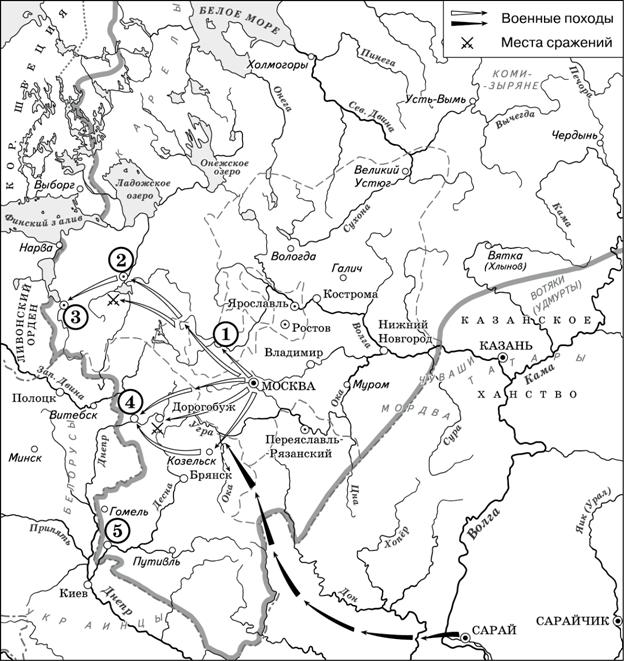 Укажите век, когда в состав единого Русского государства вошли города, обозначенные на схеме цифрами «3», «4» и «5» (ответ напишите словом).Назовите князя, при котором Русское государство достигло границ, обозначенных на схеме жирной чертой.Какие суждения, относящиеся к данной схеме, являются верными? Выберите три суждения из шести предложенных. Запишите в таблицу цифры, под которыми они указаны.Какие суждения, относящиеся к данной схеме, являются верными? Выберите три суждения из шести предложенных. Запишите в таблицу цифры, под которыми они указаны.Какие суждения, относящиеся к данной схеме, являются верными? Выберите три суждения из шести предложенных. Запишите в таблицу цифры, под которыми они указаны.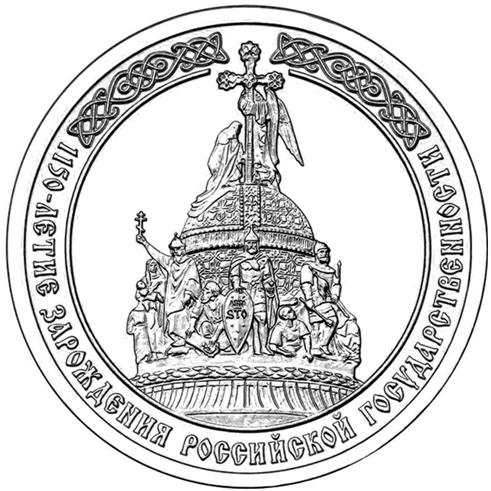 Укажите изображение памятника архитектуры, созданного наиболее близко по времени к событию, в честь юбилея которого выпущена монета. В ответе запишите цифру, под которой этот памятник архитектуры указан.